ОглавлениеВведение	4РАЗДЕЛ I. ПОРЯДОК ПРИМЕНЕНИЯ ПРАВИЛ ЗЕМЛЕПОЛЬЗОВАНИЯ И ЗАСТРОЙКИ ГОРОДСКОГО ПОСЕЛЕНИЯ КОЛПНА И ВНЕСЕНИЯ	6В НИХ ИЗМЕНЕНИЙ	61. ПОЛОЖЕНИЕ О РЕГУЛИРОВАНИИ ЗЕМЛЕПОЛЬЗОВАНИЯ И ЗАСТРОЙКИ ОРГАНАМИ МЕСТНОГО САМОУПРАВЛЕНИЯ ГОРОДСКОГО ПОСЕЛЕНИЯ КОЛПНА	7Статья 1. Сфера применения правил землепользования и застройки городского поселения Колпна	7Статья 2. Основные понятия, используемые в правилах землепользования и застройки городского поселения Колпна и их определения	8Статья 3. Полномочия органов местного самоуправления поселения в области регулирования отношений по вопросам землепользования и застройки	13Статья 4. Комиссия по подготовке проекта правил землепользования и застройки	14Статья 5. Общие положения о градостроительном зонировании территории поселения	15Статья 6. Использование земельных участков, на которые распространяется действие градостроительных регламентов	18Статья 7. Особенности использования и застройки земельных участков, расположенных на территориях, отнесенных Правилами к различным территориальным зонам	19Статья 8. Особенности использования земельных участков и объектов капитального строительства, не соответствующих градостроительным регламентам	19Статья 9. Осуществление строительства, реконструкции объектов капитального строительства	202.  ПОЛОЖЕНИЕ О ИЗМЕНЕНИИ ВИДОВ РАЗРЕШЕННОГО ИСПОЛЬЗОВАНИЯ ЗЕМЕЛЬНЫХ УЧАСТКОВ И ОБЪЕКТОВ КАПИТАЛЬНОГО СТРОИТЕЛЬСТВА ФИЗИЧЕСКИМИ И ЮРИДИЧЕСКИМИ ЛИЦАМИ	21Статья 10. Порядок изменения видов разрешенного использования земельных участков и объектов капитального строительства	21Статья 11. Порядок предоставления разрешения на условно разрешенный вид использования земельного участка или объекта капитального строительства	22Статья 12. Порядок предоставления разрешения на отклонение от предельных параметров разрешенного строительства, реконструкции объекта капитального строительства	233. ПОЛОЖЕНИЕ О ПОДГОТОВКЕ ДОКУМЕНТАЦИИ	25ПО ПЛАНИРОВКЕ ТЕРРИТОРИИ	25Статья 13. Общие положения о подготовке документации по планировке территории	254. ПОЛОЖЕНИЕ О ПРОВЕДЕНИИ ПУБЛИЧНЫХ СЛУШАНИЙ ПО ВОПРОСАМ ЗЕМЛЕПОЛЬЗОВАНИЯ И ЗАСТРОЙКИ	26Статья 14. Общие положения о порядке проведения публичных слушаний по вопросам землепользования и застройки	265. ПОЛОЖЕНИЕ О ВНЕСЕНИИ ИЗМЕНЕНИЙ	28В ПРАВИЛА ЗЕМЛЕПОЛЬЗОВАНИЯ И ЗАСТРОЙКИ	28Статья 15. Порядок внесения изменений в правила землепользования и застройки городского поселения Колпна	286. ПОЛОЖЕНИЕ О РЕГУЛИРОВАНИИ ИНЫХ ВОПРОСОВ ЗЕМЛЕПОЛЬЗОВАНИЯ И ЗАСТРОЙКИ	31Статья 16. Общие принципы регулирования иных вопросов землепользования и застройки на территории городского поселения Колпна	31РАЗДЕЛ 2. КАРТЫ ГРАДОСТРОИТЕЛЬНОГО ЗОНИРОВАНИЯ	32Статья 17. Состав и содержание карт градостроительного зонирования	32РАЗДЕЛ 3. ГРАДОСТРОИТЕЛЬНЫЕ РЕГЛАМЕНТЫ	33Статья 18. Общие положения о градостроительных регламентах территориальных зон    33Статья 19. Жилые зоны	34Статья  20. Общественно-деловые зоны	46Статья 21. Производственные зоны	62Статья 22. Зоны инженерно-транспортной инфраструктуры	69Статья 23. Зоны сельскохозяйственного использования	76Статья 24.Зона рекреационного назначения	76Статья 25. Зоны специального назначения	77Статья 26. Зоны водных объектов общего пользования	81Статья 27. Ограничения использования земельных участков и объектов капитального строительства, устанавливаемые в соответсвии с законадательством Российской Федерации	81Приложение 1. Протокол публичных слушаний……………………………….………Приложение 2. Заключение по результатам публичных слушанииВведениеПравила землепользования и застройки городского поселения Колпна с картой (схемой) градостроительного зонирования территории городского поселения Колпна разработаны в 2011 г. в соответствии с договором № 1 от 7.02.2011г., а также с учётом Градостроительного Кодекса Российской Федерации, нормативными правовыми актами администрации Колпнянского района, в части не противоречащей ГКРФ.                                                                                                                                                                                                                                                                                                                                                                                                                                                                                                                                                                                                                                                                                                                                                                                                                                                                                                                                                                                                                                                                                                                                                                                                                                                                                                                                                                                                                                                                                                                                                                                                                                                                                                                                                                                                                                                                                                                                                                                                                                                                                                                                                                                                                                                                                                                                                                                                                                                                                                                                                                                                                                                                                                                                                                                                                                                                                                                                                                                                                                                                                                                                                                                                                                                                                                                                                                                                                                                                                                                                                                                                                                                                                                                                                                                                                                                                                                                                                                                                                                                                                                                                                                                                                                                                                                                                                                                                                                                Правила землепользования и застройки устанавливают порядок осуществления градостроительной деятельности в городском поселении Колпна в целях:-обеспечения устойчивого развития сельских муниципальных территорий, сохранения и восстановления окружающей среды и объектов культурного наследия;-создания условий для планировочного развития поселения в соответствии с утверждённым генеральным планом;-обеспечения прав и законных интересов физических и юридических лиц, в том числе правообладателей земельных участков и объектов капитального строительства;-создания условий для привлечения инвестиций, в том числе путём предоставления возможности выбора наиболее эффективных видов использования земельных участков и объектов капитального строительства.1. Правила землепользования и застройки включают:1) Порядок применения Правил и внесения в них изменений, в том числе:-порядок деятельности органов местного самоуправления по регулированию землепользования и застройки;-порядок деятельности физических и юридических лиц по изменению видов разрешенного использования земельных участков и объектов капитального строительства;-порядок деятельности органов местного самоуправления по подготовке документации по планировке территории;-порядок проведения публичных слушаний по вопросам землепользования и застройки;-порядок внесения изменений в правила землепользования и застройки-порядок регулирования иных вопросов землепользования и застройки.2) Карту градостроительного зонирования.На карте градостроительного зонирования устанавливаются границы территориальных зон. При этом соблюдается требование принадлежности каждого земельного участка только одной территориальной зоне.Границы территориальных зон проведены по линиям магистралей, улиц, проездов, а также по естественным линиям природных объектов и по границам различных земельных участков.Карта градостроительного зонирования территории поселения основывается на аналогичной схеме функционального зонирования, разработанной в составе Генерального плана поселения, с детализацией по видам территориальных зон, отличающихся друг от друга градостроительным регламентом.РАЗДЕЛ I. ПОРЯДОК ПРИМЕНЕНИЯ ПРАВИЛ ЗЕМЛЕПОЛЬЗОВАНИЯ И ЗАСТРОЙКИ ГОРОДСКОГО ПОСЕЛЕНИЯ КОЛПНА И ВНЕСЕНИЯВ НИХ ИЗМЕНЕНИЙНа период действия закона Орловской области от 10 ноября 2014 года № 1686-ОЗ «О перераспределении полномочий между органами местного самоуправления муниципальных образований Орловской области и органами государственной власти Орловской области» Управление градостроительства, архитектуры и землеустройства Орловской области осуществляет следующие полномочия органов местного самоуправления по:1) подготовке и утверждению генерального плана городского поселения, а также внесению в него изменений;2) подготовке и утверждению правил землепользования и застройки городских поселений, а также внесению в них изменений;3) подготовке и утверждению документации по планировке территории (проектов планировки территории, проектов межевания территории, градостроительных планов земельных участков) в городских поселениях на основании генеральных планов городских поселений, правил землепользования и застройки городских поселений;4) выдаче градостроительных планов земельных участков, разрешения на строительство, разрешения на ввод объектов в эксплуатацию при осуществлении строительства, реконструкции объектов капитального строительства, расположенных на территории городских поселений (за исключением данных действий, осуществляемых в целях малоэтажного жилищного строительства и (или) индивидуального жилищного строительства);5) принятию решения о предоставлении разрешения на условно разрешенный вид использования земельного участка или объекта капитального строительства (за исключением принятия решения, необходимого для осуществления малоэтажного жилищного строительства и (или) индивидуального жилищного строительства);6) принятию решения о предоставлении разрешения на отклонение от предельных параметров разрешенного строительства, реконструкции объектов капитального строительства (за исключением принятия решения, необходимого для осуществления малоэтажного жилищного строительства и (или) индивидуального жилищного строительства).1. ПОЛОЖЕНИЕ О РЕГУЛИРОВАНИИ ЗЕМЛЕПОЛЬЗОВАНИЯ И ЗАСТРОЙКИ ОРГАНАМИ МЕСТНОГО САМОУПРАВЛЕНИЯ ГОРОДСКОГО ПОСЕЛЕНИЯ КОЛПНАСтатья 1. Сфера применения правил землепользования и застройки городского поселения Колпна1. Правила землепользования и застройки городского поселения Колпна (далее – Правила) – документ градостроительного зонирования, принятый в соответствии с Градостроительным кодексом Российской Федерации, Земельным кодексом Российской Федерации, Федеральным законом «Об общих принципах организации местного самоуправления в Российской Федерации», иными законами и нормативными правовыми актами Российской Федерации, законами и нормативными правовыми актами Орловской  области, Колпнянского муниципального района, городского поселения Колпна, генеральным планом городского поселения Колпна и устанавливающий порядок применения Правил и порядок внесения изменений в Правила, территориальные зоны, градостроительные регламенты.2. Правила вводят в городском поселении Колпна систему регулирования землепользования и застройки, которая основана на градостроительном зонировании – делении всей территории в границах поселения на территориальные зоны с установлением для каждой из них единого градостроительного регламента для:- создания условий для устойчивого развития территории городского поселения Колпна, сохранения окружающей среды и объектов культурного наследия;-создания условий для планировки территорий муниципальных образований;- обеспечения прав и законных интересов физических и юридических лиц, в том числе правообладателей земельных участков и объектов капитального строительства;- создания условий для привлечения инвестиций, в том числе путем предоставления возможности выбора наиболее эффективных видов разрешенного использования земельных участков и объектов капитального строительства.3. Настоящие Правила включают в себя:1) порядок их применения и внесения изменений в указанные правила;2) карту градостроительного зонирования;3) градостроительные регламенты.4. Настоящие Правила применяются наряду с:- техническими регламентами и иными обязательными требованиями, установленными в соответствии с законодательством в целях обеспечения безопасности жизни и здоровья людей, надежности и безопасности зданий, строений и сооружений, сохранения окружающей природной среды и объектов культурного наследия;- региональными и местными нормативами градостроительного проектирования;- иными нормативными правовыми актами Орловской  области, Колпнянского муниципального района и городского поселения Колпна по вопросам регулирования землепользования и застройки. 5. Настоящие Правила обязательны для соблюдения органами государственной власти, органами местного самоуправления, физическими и юридическими лицами, должностными лицами, осуществляющими, регулирующими и контролирующими градостроительную деятельность на территории городского поселения Колпна.Статья 2. Основные понятия, используемые в правилах землепользования и застройки городского поселения Колпна и их определенияВ настоящих Правилах используются следующие основные понятия:водоохранная зона – территория, которая примыкает к береговой линии рек, ручьев, каналов, озер, прудов и на которой устанавливается специальный режим осуществления хозяйственной и иной деятельности в целях предотвращения загрязнения, засорения, заиления указанных водных объектов и истощения их вод, а также сохранения среды обитания водных биологических ресурсов и других объектов животного и растительного мира;генеральный план поселения – вид документа территориального планирования, определяющий цели, задачи и направления территориального планирования поселения и этапы их реализации, разрабатываемый для обеспечения устойчивого развития территории;градостроительная деятельность – деятельность по развитию территорий, в том числе населенных пунктов, осуществляемая в виде территориального планирования, градостроительного зонирования, планировки территории, архитектурно-строительного проектирования, строительства, капитального ремонта, реконструкции объектов капитального строительства;градостроительное зонирование – зонирование территории поселения в целях определения территориальных зон и установления градостроительных регламентов;градостроительный регламент – устанавливаемые в пределах границ соответствующей территориальной зоны виды разрешенного использования земельных участков, равно как всего, что находится над и под поверхностью земельных участков и используется в процессе их застройки и последующей эксплуатации объектов капитального строительства, предельные (минимальные и (или) максимальные) размеры земельных участков и предельные параметры разрешенного строительства, реконструкции объектов капитального строительства, а также ограничения использования земельных участков и объектов капитального строительства;документация по планировке территории – документация, подготовленная в целях обеспечения устойчивого развития территорий, выделения элементов планировочной структуры (кварталов, микрорайонов, иных элементов), установления границ земельных участков, на которых расположены объекты капитального строительства, границ земельных участков, предназначенных для строительства и размещения линейных объектов, проекты планировки территории, проекты межевания территории и градостроительные планы земельных участков;жилой дом блокированной застройки – жилой дом с количеством этажей не более чем три, состоящий из нескольких блоков, количество которых не превышает десять и каждый из которых предназначен для проживания одной семьи, имеет общую стену (общие стены) без проемов с соседним блоком или соседними блоками, расположен на отдельном земельном участке и имеет выход на территорию общего пользования.жилой дом:коттеджного типа – малоэтажный одноквартирный жилой дом;усадебного типа – одноквартирный дом с приквартирным участком, постройками для подсобного хозяйства;блокированный – дом, состоящий из двух и более квартир, каждая из которых имеет непосредственный выход на свой приквартирный участок;многоквартирный – дом, жилые ячейки (квартиры) которого имеют выход на общие лестничные клетки и на общий для всего дома земельный участок. В многоквартирном доме квартиры объединены вертикальными коммуникационными связями (лестничные клетки, лифты) и горизонтальными коммуникационными связями (коридоры, галереи);секционный (секционного типа) – здание, состоящее из одной или нескольких секций, отделенных друг от друга стенами без проемов, с квартирами одной секции, имеющими выход на одну лестничную клетку непосредственно или через коридор.жилая застройка:малоэтажная – жилая застройка этажностью до 4 этажей включительно с обеспечением, как правило, непосредственной связи квартир с земельным участком;среднеэтажная – жилая застройка многоквартирными зданиями этажностью 5 этажей;многоэтажная – жилая застройка многоквартирными зданиями этажностью более 5 этажей и высотой менее .жилищное строительство индивидуальное – форма обеспечения граждан жилищем путем строительства домов на праве личной собственности, выполняемого при непосредственном участии граждан или за их счет.жилой район – структурный элемент селитебной территории, в пределах которого размещаются учреждения и предприятия с радиусом обслуживания не более , а также часть объектов городского значения; границами, как правило, являются труднопреодолимые естественные и искусственные рубежи, магистральные улицы и дороги общегородского значения.застройщик – физическое или юридическое лицо, обеспечивающее на принадлежащем ему земельном участке строительство, реконструкцию, капитальный ремонт объектов капитального строительства, а также выполнение инженерных изысканий, подготовку проектной документации для их строительства, реконструкции, капитального ремонта;зоны с особыми условиями использования территорий – охранные, санитарно-защитные зоны, зоны охраны объектов культурного наследия (памятников истории и культуры) народов Российской Федерации (далее – объекты культурного наследия), водоохранные зоны, зоны санитарной охраны источников питьевого и хозяйственно-бытового водоснабжения, зоны охраняемых объектов, иные зоны, устанавливаемые в соответствии с законодательством Российской Федерации;зеленые насаждения общего пользования – парки, лесопарки, скверы, бульвары, сады микрорайонов и жилых групп, пешеходные аллеи, насаждения на улицах и площадях, насаждения в местах массового отдыха и спорта, на участках при общественных зданиях;земельный участок – часть земной поверхности, границы которой определены в соответствии с федеральным законодательством;зоны санитарной охраны источников питьевого водоснабжения – борганизуются в составе трех поясов: первый пояс (строгого режима) включает территорию расположения водозаборов, площадок всех водопроводных сооружений и водопроводящего канала; второй и третий пояса (пояса ограничений) включают территорию, предназначенную для предупреждения загрязнения воды источников водоснабжения;инженерные изыскания – изучение природных условий и факторов техногенного воздействия в целях рационального и безопасного использования территорий и земельных участков в их пределах, подготовки данных по обоснованию материалов, необходимых для территориального планирования, планировки территории и архитектурно-строительного проектирования;красные линии – линии, которые обозначают существующие, планируемые (изменяемые, вновь образуемые) границы территорий общего пользования, границы земельных участков, на которых расположены линии электропередачи, линии связи (в том числе линейно-кабельные сооружения), трубопроводы, автомобильные дороги, железнодорожные линии и другие подобные сооружения (далее - линейные объекты);линии застройки – условные линии, устанавливающие границы застройки при размещении зданий, строений, сооружений с отступом от красных линий или от границ земельного участка;личное подсобное хозяйство – форма непредпринимательской деятельности граждан по производству и переработке сельскохозяйственной продукции;микрорайон (квартал) – структурный элемент жилой застройки, не расчлененный магистральными улицами и дорогами, в пределах которого размещаются учреждения и предприятия повседневного пользования с радиусом обслуживания не более  (кроме школ и детских дошкольных учреждений, радиус обслуживания которых определяется в соответствии с нормами). Границами, как правило, являются магистральные или жилые улицы, проезды, пешеходные пути, естественные рубежи;муниципальное образование – муниципальный район, городское или сельское поселение, городской округ;муниципальный район – несколько поселений или поселений и межселенных территорий, объединенных общей территорией, в границах которой местное самоуправление осуществляется в целях решения вопросов местного значения межпоселенческого характера населением непосредственно и (или) через выборные и иные органы местного самоуправления, которые могут осуществлять отдельные государственные полномочия, передаваемые органам местного самоуправления федеральными законами и законами субъектов Российской Федерации;объект индивидуального жилищного строительства – отдельно стоящий жилой дом с количеством этажей не более чем три, предназначенный для проживания одной семьи;объект капитального строительства – здание, строение, сооружение, объекты, строительство которых не завершено (далее - объекты незавершенного строительства), за исключением нестационарных временных построек, киосков, навесов и других подобных построек;особо охраняемые природные территории (ООПТ) – территории, имеющие особое природоохранное, научное, историко-культурное, эстетическое, рекреационное, оздоровительное значение, в пределах которых устанавливается особый правовой режим охраны;охранная зона – территория, в пределах которой в целях обеспечения сохранности объекта культурного наследия в его историческом ландшафтном окружении устанавливается особый режим использования земель, ограничивающий хозяйственную деятельность и запрещающий строительство, за исключением применения специальных мер, направленных на сохранение и регенерацию историко-градостроительной или природной среды объекта культурного наследия. Зоны охраны памятников устанавливаются как для отдельных памятников истории и культуры, так и для их ансамблей и комплексов, а также при особых обоснованиях – для целостных памятников градостроительства (исторических зон городских округов и поселений и других объектов);обязательные нормативные требования – положения, применение которых обязательно в соответствии с системой нормативных документов в строительстве;отступ застройки – расстояние между красной линией или границей земельного участка и стеной здания, строения, сооружения;парковка – открытые площадки, предназначенные для кратковременного хранения (стоянки) легковых автомобилей;правила землепользования и застройки – документ градостроительного зонирования, который утверждается нормативными правовыми актами органов местного самоуправления, нормативными правовыми актами органов государственной власти субъектов Российской Федерации и в котором устанавливаются территориальные зоны, градостроительные регламенты, порядок применения такого документа и порядок внесения в него изменений;предельные размеры земельных участков и предельные параметры разрешенного строительства, реконструкции объектов капитального строительства – предельные физические характеристики земельных участков и объектов капитального строительства (зданий, строений и сооружений), которые могут быть размещены на территории земельных участков в соответствии с градостроительным регламентом;реконструкция – изменение параметров объектов капитального строительства, их частей (высоты, количества этажей (далее - этажность), площади, показателей производственной мощности, объема) и качества инженерно-технического обеспечения;рекреационная зона – озелененная территория (в пределах муниципального образования, населенного пункта), предназначенная для организации отдыха населения в зеленом окружении и создания благоприятной среды в застройке населенных пунктов;санитарно-защитная зона – зона, которая отделяет источник негативного воздействия на среду обитания человека от других территорий и служит для снижения вредного воздействия на человека и загрязнения окружающей среды;сельское поселение – один или несколько объединенных общей территорией сельских населенных пунктов (поселков, сел, деревень и других сельских населенных пунктов), в которых местное самоуправление осуществляется населением непосредственно и/или через выборные и иные органы местного самоуправления;строительство – создание зданий, строений, сооружений (в том числе на месте сносимых объектов капитального строительства);территории общего пользования – территории, которыми беспрепятственно пользуется неограниченный круг лиц, в том числе площади, улицы, проезды, набережные, скверы, бульвары;территориальное планирование – планирование развития территорий, в том числе для установления функциональных зон, зон планируемого размещения объектов капитального строительства для государственных или муниципальных нужд, зон с особыми условиями использования территорий;территориальные зоны – зоны, для которых в правилах землепользования и застройки определены границы и установлены градостроительные регламенты;улица – путь сообщения на территории населенного пункта, предназначенный преимущественно для общественного и индивидуального легкового транспорта, а также пешеходного движения, расположенный между кварталами застройки и ограниченный красными линиями улично-дорожной сети;функциональные зоны – зоны, для которых документами территориального планирования определены границы и функциональное назначение;функциональное зонирование территории – деление территории на зоны при градостроительном планировании развития территорий и поселений с определением видов градостроительного использования установленных зон и ограничений на их использование;этаж – пространство между поверхностями двух последовательно расположенных перекрытий в здании, строении, сооружении;этажность здания – количество этажей, определяемое как сумма наземных этажей (в том числе мансардных) и цокольного этажа (в случае, если верх его перекрытия возвышается над уровнем тротуара или отмостки не менее чем на два метра).Статья 3. Полномочия органов местного самоуправления поселения в области регулирования отношений по вопросам землепользования и застройки1. К полномочиям Совета народных депутатов городского поселения Колпна в области регулирования отношений по вопросам землепользования и застройки относятся:1) утверждение правил землепользования и застройки, утверждение внесения изменений в правила землепользования и застройки;2) утверждение местных нормативов градостроительного проектирования;3) иные полномочия в соответствии с действующим законодательством.2. К полномочиям администрации городского поселения Колпна (далее – администрация) в области регулирования отношений по вопросам землепользования и застройки относятся:1) принятие решения о подготовке проекта правил землепользования и застройки и внесения в них изменений;2) принятие решений о подготовке документации по планировке территорий;3) утверждение документации по планировке территорий, в том числе утверждение градостроительных планов земельных участков;4) принятие решений о предоставлении разрешений на условно разрешенный вид использования объектов капитального строительства или земельного участка;5) принятие решений о предоставлении разрешения на отклонение от предельных параметров разрешенного строительства, реконструкции объектов капитального строительства;6) принятие решений о развитии застроенных территорий;7) принятие решений о резервировании земельных участков для муниципальных нужд в порядке, установленном законодательством;8) иные вопросы землепользования и застройки, относящиеся к ведению исполнительных органов местного самоуправления поселения.Статья 4. Комиссия по подготовке проекта правил землепользования и застройки1. Комиссия по землепользованию и застройке (далее – Комиссия) создается в целях подготовки Правил землепользования и застройки в соответствии с Градостроительным и Земельным кодексами Российской Федерации.2. К полномочиям Комиссии в области регулирования отношений по вопросам землепользования и застройки относятся:1) рассмотрение заявок на предоставление разрешения на условно разрешенный вид использования земельного участка или объекта капитального строительства; 2) рассмотрение заявок на предоставления разрешения на отклонение от предельных параметров разрешенного строительства, реконструкции объектов капитального строительства;3) проведение публичных слушаний по вопросам землепользования и застройки;4) подготовка заключений по результатам публичных слушаний;5) подготовка рекомендаций для принятия главой администрации решений о предоставлении разрешения на условно разрешенный вид использования земельного участка или объекта капитального строительства, на отклонение от предельных параметров разрешенного строительства, реконструкции объектов капитального строительства;6) подготовка заключения о необходимости внесения изменений в Правила; 7) осуществление процедур, по подготовке проекта изменений в Правила, утверждения изменений в Правила.8) осуществление иных функций в соответствии с настоящими Правилами и иными правовыми актами органов местного самоуправления поселения.3. В состав Комиссии входят представители органов местного самоуправления городского поселения Колпна, депутаты Совета народных депутатов городского поселения Колпна, представители территориальных органов местного самоуправления поселения; представители общественных организаций, расположенных на территории поселения; представители организаций, осуществляющих на территории поселения хозяйственную деятельность, иные компетентные лица.В состав Комиссии по согласованию могут входить представители территориальных федеральных органов исполнительной власти, органов исполнительной власти Орловской области, органов местного самоуправления Колпнянского района, иных органов и организаций.4. Персональный состав членов Комиссии, положение о Комиссии и порядке ее деятельности утверждается главой администрации поселения.Статья 5. Общие положения о градостроительном зонировании территории поселения 1. Настоящими Правилами на территории городского поселения Колпна устанавливаются следующие территориальные зоны: 1.1. Жилые зоны, в том числе подзоны:- Зона застройки индивидуальными жилыми домами – Ж1;- Зона застройки малоэтажными жилыми домами – Ж2.1.2. Общественно-деловые зоны, в том числе подзоны:- Зона многофункционального общественно-делового центра – О1;- Зона размещения объектов торговли и общественного питания – О2;-Зона размещения объектов здравоохранения и социального обеспечения – О3;- Зона размещения объектов общеобразовательных учреждений– О4;- Зона размещения объектов физкультуры и спорта – О5.1.3. Производственные зоны, в том числе подзоны:- Зона размещения предприятий 3 класса санитарной классификации – П1;- Зона размещения предприятий 4 класса санитарной классификации – П2;- Зона размещения предприятий 5 класса санитарной классификации – П3.1.4. Зоны инженерно-транспортной инфраструктуры, в том числе подзоны:- Зона инженерно-транспортной инфраструктуры в границах населенных пунктов – ИТ1;-Зона инфраструктуры железной дороги в границах населенных пунктов – ИТ2.1.5. Зоны сельскохозяйственного использования:- Зона сельскохозяйственного использования – СХ1.1.6. Зоны рекреационного назначения, в том числе подзоны::- Зона природных ландшафтов – Р1.1.7. Зоны специального назначения, в том числе подзоны::- Зона кладбищ – СН1.1.8. Зона водных объектов общего пользования, в том числе подзоны;- Зона водных объектов общего пользования – В1.2. Территориальные зоны подразделяются на подзоны, в зависимости от параметров разрешенного использования и специфики объектов капитального строительства и земельных участков. 3. Границы территориальных зон установлены по красным линиям, линиям магистралей, улиц, проездов, разделяющим транспортные потоки противоположных направлений, границам земельных участков, границам населенных пунктов, границам поселения, естественным границам природных объектов, иным границам.4. Градостроительным регламентом определяется правовой режим земельных участков, равно как всего, что находится над и под поверхностью земельных участков и используется в процессе их застройки и последующей эксплуатации объектов капитального строительства.5. Градостроительные регламенты установлены с учетом:1) фактического использования земельных участков и объектов капитального строительства в границах территориальной зоны;2) возможности сочетания в пределах одной территориальной зоны различных видов существующего и планируемого использования земельных участков и объектов капитального строительства;3) функциональных зон и характеристик их планируемого развития, определенных генеральным планом поселения, с учетом утвержденных в составе схемы территориального планирования Колпнянского  муниципального района зон планируемого размещения объектов капитального строительства районного значения и утвержденных в составе схемы территориального Орловской области зон планируемого размещения объектов регионального значения;4) видов территориальных зон;5) требований охраны объектов культурного наследия, а также особо охраняемых природных территорий, иных природных объектов.6. Действие градостроительного регламента распространяется в равной мере на все земельные участки и объекты капитального строительства, расположенные в пределах границ территориальной зоны, обозначенной на карте градостроительного зонирования.7. На земельные участки в границах территорий памятников и ансамблей, а также в границах выявленных объектов культурного наследия (памятников и ансамблей); в границах территорий общего пользования; занятые линейными объектами; предоставленные для добычи полезных ископаемых действие градостроительного регламента не распространяется.Использование указанных земельных участков определяется уполномоченными федеральными органами исполнительной власти, уполномоченными органами исполнительной власти Орловской области или уполномоченными органами местного самоуправления муниципального района или поселения, в соответствии с федеральными законами. Решения о режиме содержания территорий объектов культурного наследия, параметрах их реставрации, консервации, воссоздания, ремонта и приспособлении принимаются в порядке, установленном законодательством Российской Федерации об охране объектов культурного наследия, а именно: по объектам культурного наследия федерального значения – уполномоченным федеральным органом, по объектам регионального значения – уполномоченным органом исполнительной власти Орловской области.8. Для земель лесного фонда, земель, покрытых поверхностными водами, земель запаса, земель особо охраняемых природных территорий, сельскохозяйственных угодий в составе земель сельскохозяйственного назначения градостроительные регламенты не устанавливаются. Использование земельных участков, для которых градостроительные регламенты не устанавливаются, определяется уполномоченными федеральными органами исполнительной власти, уполномоченными органами исполнительной власти субъектов Российской Федерации или уполномоченными органами местного самоуправления в соответствии с федеральными законами.9. Градостроительные регламенты устанавливаются в соответствии с законодательством Российской Федерации. В том числе:а) градостроительный регламенты на территориях достопримечательных мест (характер использования достопримечательного места) устанавливаются уполномоченным органом исполнительной власти Орловской области в сфере охраны объектов культурного наследия;б) градостроительные регламенты на территориях зон охраны объектов культурного наследия устанавливаются в соответствии с утвержденным проектом зон охраны объектов культурного наследия;в) градостроительный регламент в границах водоохранных зон устанавливается в соответствии с Водным кодексом Российской Федерации;г) градостроительный регламент в границах санитарно-защитных зон устанавливается в соответствии с утвержденным проектом таких зон. д) градостроительные регламенты в границах зон охраняемых объектов устанавливаются на основании предложений уполномоченных федеральных органов об установлении особых условий использования территории зоны охраняемых объектов;е) градостроительный регламент в границах земель лечебно-оздоровительных местностей и курортов устанавливается в соответствии с утвержденным проектом округов санитарной охраны лечебно-оздоровительных местностей и курортов.10. Изменение установленного уполномоченными органами градостроительного регламента (режима использования) территорий на которые действие градостроительного регламентов не распространяется, зон с особыми условиями использования территорий осуществляется установившим регламент уполномоченным органом, путем внесения изменения в правовой акт, в соответствии с действующим законодательством. В настоящие Правила в таких случаях вносятся соответствующие изменения.11. Границы территорий, на которые действие градостроительного регламентов не распространяется, границы территорий, на которые градостроительные регламенты не устанавливаются, границы зон с особыми условиями использования территорий, наносятся на карты градостроительного зонирования в соответствии с нормативными правовыми актами уполномоченных органов исполнительной власти или местного самоуправления; содержащими описание границ; в соответствии с установленными законодательством параметрами таких территорий и зон; на основании документов кадастрового учета; материалов генерального плана поселения, иных документов, содержащих описания местоположения границ указанных территорий и зон.12. Изменение установленных уполномоченными органами границ территорий, на которые действие градостроительного регламентов не распространяется, границ территорий, на которые градостроительные регламенты не устанавливаются, границ зон с особыми условиями использования территорий осуществляется установившим такие границы уполномоченным органом. В настоящих Правилах отображаются внесенные изменения.Статья 6. Использование земельных участков, на которые распространяется действие градостроительных регламентов1. Использование и застройка земельных участков на территории городского поселения Колпна, на которые распространяется действие градостроительных регламентов, может осуществляться правообладателями земельных участков, объектов капитального строительства только с соблюдением разрешенного использования земельных участков и объектов капитального строительства, разрешенных предельных размеров земельных участков и предельных параметров объектов капитального строительства; соблюдением ограничений использования земельных участков и объектов капитального строительства, установленных в соответствии с законодательством и настоящими Правилами.2. Применительно к каждой территориальной зоне устанавливаются следующие виды разрешенного использования земельных участков и объектов капитального строительства:1) основные виды разрешенного использования земельных участков и объектов капитального строительства - виды деятельности, объекты капитального строительства, осуществлять и размещать которые на земельных участках разрешено применительно к соответствующей территориальной зоне при соблюдении требований технических регламентов, строительных, экологических, санитарно-гигиенических, противопожарных и иных правил, стандартов и нормативов. Основные виды разрешенного использования при условии соблюдения вышеназванных требований не могут быть запрещены;2) условно разрешенные виды разрешенного использования земельных участков и объектов капитального строительства - виды деятельности, объекты капитального строительства, осуществлять и размещать которые на земельных участках разрешено в силу перечисления этих видов деятельности и объектов в составе градостроительных регламентов применительно к соответствующей территориальной зоне, при условии получения разрешения в порядке, определенном статьей 39 Градостроительного кодекса Российской Федерации, настоящими Правилами, иными муниципальными правовыми актами, при условии обязательного соблюдения требований технических регламентов;3) вспомогательные виды разрешенного использования земельных участков и объектов капитального строительства - виды деятельности и объекты капитального строительства, допустимые только в качестве дополнительных по отношению к основным видам разрешенного использования и условно разрешенным видам разрешенного использования и осуществляемые совместные с ними. В случае если основной или условно разрешенный вид использования земельного участка и объекта капитального строительства не установлены, вспомогательный не считается разрешенным.Статья 7. Особенности использования и застройки земельных участков, расположенных на территориях, отнесенных Правилами к различным территориальным зонам1. Земельные участки, сформированные в установленном порядке до вступления в силу настоящих Правил, и расположенные на территориях, отнесенных Правилами к различным территориальным зонам, используются правообладателями таких земельных участков в соответствии с целями их предоставления, за исключением случаев, предусмотренных пунктом 2 настоящей статьи.2. После вступления в силу настоящих Правил разделение, объединение, изменение границ, вида разрешенного использования земельных участков, указанных в пункте 1 настоящей статьи осуществляется при условии формирования земельных участков в пределах границ соответствующей территориальной зоны.Статья 8. Особенности использования земельных участков и объектов капитального строительства, не соответствующих градостроительным регламентам1. Земельные участки, объекты капитального строительства, существовавшие на законных основаниях до введения в действие настоящих Правил или до внесения изменений в настоящие Правила, и расположенные на территориях, для которых установлены градостроительные регламенты и на которые действие этих градостроительных регламентов распространяется, являются не соответствующими градостроительным регламентам в случаях, когда:- существующие виды использования земельных участков, объектов капитального строительства не соответствует видам разрешенного использования соответствующей территориальной зоны;- существующие размеры земельных участков и параметры объектов капитального строительства не соответствуют предельным размерам земельных участков и предельным параметрам разрешенного строительства, реконструкции объектов капитального строительства, установленным для соответствующей территориальной зоны, в том числе установленным режимам охранных зон объектов культурного наследия;- расположенные на указанных земельных участках производственные и иные объекты капитального строительства требуют установления санитарно-защитных зон, охранных зон, выходящих за границы территориальной зоны расположения этих объектов.2. Земельные участки, объекты капитального строительства, существовавшие до вступления в силу настоящих Правил и не соответствующие градостроительным регламентам, могут использоваться без установления срока приведения их в соответствие градостроительному регламенту, за исключением случаев, когда использование этих объектов представляет опасность для жизни и здоровья людей, окружающей среды, объектов культурного наследия (памятников истории и культуры), что установлено уполномоченными органами в соответствии с действующим законодательством, нормами и техническими регламентами. Для объектов, представляющих опасность, уполномоченными органами устанавливается срок приведения их в соответствие градостроительному регламенту, нормативами и техническими регламентами или накладывается запрет на использование таких объектов до приведения их в соответствие с градостроительным регламентом, нормативами и техническими регламентами.3. Изменение вида разрешенного использования земельных участков, изменение вида и реконструкция объектов капитального строительства, указанных в пункте 1 настоящей статьи, может осуществляться путем приведения их в соответствие установленным градостроительным регламентам.4. Перечень объектов, не соответствующих градостроительным регламентам, а также сроки приведения этих объектов в соответствие с градостроительным регламентом, устанавливается правовым актом администрации поселения.Статья 9. Осуществление строительства, реконструкции объектов капитального строительства1. Строительство, реконструкция объектов капитального строительства на территории городского поселения Колпна осуществляется правообладателями земельных участков, объектов капитального строительства в границах объектов их прав в соответствии с требованиями, установленными Градостроительным кодексом Российской Федерации, другими федеральными законами, законодательством Орловской области и принятыми в соответствии с ними правовыми актами городского поселения Колпна, устанавливающими особенности осуществления указанной деятельности на территории поселения.2. Правообладатели земельных участков, размеры которых меньше установленных градостроительным регламентом минимальных размеров земельных участков либо конфигурация, инженерно-геологические или иные характеристики, перечень которых может быть установлен органами местного самоуправления, неблагоприятны для застройки, вправе обратиться за разрешениями на отклонение от предельных параметров разрешенного строительства, реконструкции объектов капитального строительства. Указанное разрешение может быть выдано только для отдельного земельного участка в порядке, установленном Градостроительным кодексом Российской Федерации и настоящими Правилами (статья 10).2.  ПОЛОЖЕНИЕ ОБ ИЗМЕНЕНИИ ВИДОВ РАЗРЕШЕННОГО ИСПОЛЬЗОВАНИЯ ЗЕМЕЛЬНЫХ УЧАСТКОВ И ОБЪЕКТОВ КАПИТАЛЬНОГО СТРОИТЕЛЬСТВА ФИЗИЧЕСКИМИ И ЮРИДИЧЕСКИМИ ЛИЦАМИСтатья 10. Порядок изменения видов разрешенного использования земельных участков и объектов капитального строительства1. Изменение видов разрешенного использования земельных участков и объектов капитального строительства на территории поселения осуществляется в соответствии с градостроительными регламентами при условии соблюдения требований технических регламентов и иных требований в соответствии с действующим законодательством. Изменение видов разрешенного использования земельных участков и объектов капитального строительства, установленных в соответствии с документацией по планировке территории, допускается только при условии внесения изменений в соответствующую документацию по планировке территории в порядке, установленном статьями 45, 46 Градостроительного кодекса Российской Федерации.2. Правообладатели земельных участков и объектов капитального строительства вправе по своему усмотрению выбирать и менять вид (виды) использования земельных участков и объектов капитального строительства, разрешенные как основные и вспомогательные для соответствующих территориальных зон, при условии соблюдения требований технических регламентов, нормативов градостроительного проектирования и иных обязательных требований, установленных в соответствии с законодательством Российской Федерации.Порядок действий по реализации приведенного выше права устанавливается законодательством, настоящими Правилами и иными правовыми актами городского поселения Колпна.При изменении одного вида разрешенного использования земельных участков и объектов капитального строительства на другой разрешенный вид использования правообладатель направляет заявление о намерении изменить вид разрешенного использования в Комиссию. Комиссия, в порядке, установленном правовым актом администрации поселения, осуществляет подготовку градостроительного заключения о возможности или невозможности реализации намерений заявителя с учетом соблюдения требований технических регламентов, нормативов градостроительного проектирования и иных обязательных требований, установленных в соответствии с законодательством Российской Федерации.В 5-дневный срок после осуществления процедуры изменения разрешенного использования, правообладатель обязан представить в Комиссию копии документов, подтверждающих изменения разрешенного использования для внесения соответствующих изменений и дополнений в дежурные карты, а также для направления документов в информационную систему обеспечения градостроительной деятельности.3. Решение о предоставлении разрешения на условно разрешенный вид использования земельного участка или объекта капитального строительства или об отказе в предоставлении такого разрешения принимается в порядке, установленном Градостроительным кодексом Российской Федерации и настоящими Правилами (статья 12).4. В случаях если земельный участок и объект капитального строительства расположен на землях, на которые действие градостроительных регламентов не распространяется или для которых градостроительные регламенты не устанавливаются, решение о возможности изменения вида его разрешенного использования принимается в соответствии с законодательством Российской Федерации.5. Образование новых земельных участков путем разделения или выдела допускается при условии сохранения установленных настоящими Правилами разрешенного использования, минимальных параметров земельных участков, обеспечения требований технических регламентов, градостроительных нормативов, в том числе, обеспечение свободного доступа ко вновь образованным земельным участкам с улицы, переулка, проезда. Образование нового земельного участка путем объединения земельных участков допускается при условии принадлежности преобразуемых земельных участков к одной территориальной зоне, установленных настоящими Правилами параметров земельных участков, обеспечения требований технических регламентов, градостроительных нормативов. Заключение о возможности преобразования земельных участков выдает Комиссия. При невозможности соблюдения вышеназванных требований, правообладатель преобразуемого земельного участка должен получить соответствующие разрешения, установленные ст. 12  настоящих Правил.Статья 11. Порядок предоставления разрешения на условно разрешенный вид использования земельного участка или объекта капитального строительства1. Физическое или юридическое лицо, заинтересованное в получении разрешения на условно разрешенный вид использования земельного участка или объекта капитального строительства (далее - разрешение на условно разрешенный вид использования), направляет заявление о предоставлении разрешения на условно разрешенный вид использования в Комиссию.Заявление о выдаче разрешения на условно разрешенный вид использования может подаваться:- при подготовке документации по планировке территории;- при планировании строительства (реконструкции) капитальных зданий и сооружений;- при планировании изменения вида использования земельных участков, объектов капитального строительства в процессе их использования.2. При рассмотрении заявления Комиссия может запросить заключения уполномоченных органов в сфере архитектуры и градостроительства, охраны окружающей среды, санитарно-эпидемиологического надзора, охраны и использования объектов культурного наследия, иных органов, в компетенцию которых входит принятие решений по предмету заявления. Письменные заключения указанных уполномоченных органов представляются в Комиссию в установленный законом срок.В заключениях характеризуется возможность и условия соблюдения заявителем технических регламентов и нормативов, установленных в целях охраны окружающей природной и объектов культурного наследия, здоровья, безопасности проживания и жизнедеятельности людей, соблюдения прав и интересов владельцев смежно расположенных земельных участков и объектов недвижимости, иных физических и юридических лиц в результате применения указанного в заявлении вида разрешенного использования.3. Вопрос о предоставлении разрешения на условно разрешенный вид использования подлежит обсуждению на публичных слушаниях с участием граждан, проживающих в пределах территориальной зоны, в границах которой расположен земельный участок или объект капитального строительства, применительно к которым запрашивается разрешение. В случае, если условно разрешенный вид использования земельного участка или объекта капитального строительства может оказать негативное воздействие на окружающую среду, публичные слушания проводятся с участием правообладателей земельных участков и объектов капитального строительства, подверженных риску такого негативного воздействия.4. На основании результатов публичных слушаний Комиссия подготавливает заключение о проведении публичных слушаний, подлежащее опубликованию, и рекомендации для главы администрации поселения о предоставлении разрешения или об отказе в предоставлении такого разрешения с указанием причин принятого решения.5. Решение о предоставлении разрешения на условно разрешенный вид использования или об отказе в предоставлении такого разрешения принимается главой администрации городского поселения Колпна.Разрешение на условно разрешенный вид использования может быть предоставлено с условиями, которые определяют пределы его реализации во избежание ущерба соседним землепользователям и с целью недопущения существенного снижения стоимости соседних объектов недвижимости.Статья 12. Порядок предоставления разрешения на отклонение от предельных параметров разрешенного строительства, реконструкции объекта капитального строительства1. Физическое или юридическое лицо, заинтересованное в получении разрешения на отклонение от предельных параметров разрешенного строительства, реконструкции объекта капитального строительства, направляет заявление об его предоставлении в Комиссию.К заявлению прилагаются материалы, подтверждающие наличие у земельного участка характеристик из числа указанных в пункте 2 статьи 9 настоящих Правил, которые препятствуют эффективному использованию земельного участка без отклонения от предельных параметров разрешенного строительства, реконструкции объектов капитального строительства.2. При рассмотрении заявления Комиссия может запросить заключения уполномоченных органов в сфере архитектуры и градостроительства, охраны окружающей среды, санитарно-эпидемиологического надзора, охраны и использования объектов культурного наследия, иных органов, в компетенцию которых входит принятие решений по предмету заявления. Письменные заключения указанных уполномоченных органов представляются в Комиссию в установленный законом срок.В заключениях дается оценка соответствия намерений заявителя настоящим Правилам, характеризуется возможность и условия соблюдения заявителем технических регламентов, градостроительных и иных нормативов, установленных в целях охраны окружающей природной среды, объектов культурного наследия, здоровья, безопасности проживания и жизнедеятельности людей, соблюдения прав и интересов владельцев смежно расположенных земельных участков и объектов недвижимости, иных физических и юридических лиц, интересы которых могут быть нарушены в результате отклонения от предельных параметров разрешенного строительства, реконструкции объекта капитального строительства.3. Вопрос о предоставлении разрешения на отклонение от предельных параметров разрешенного строительства, реконструкции объекта капитального строительства подлежит обсуждению на публичных слушаниях с участием граждан, проживающих в пределах территориальной зоны, в границах которой расположен земельный участок или объект капитального строительства, применительно к которым запрашивается разрешение. В случае если отклонение от предельных параметров разрешенного строительства, реконструкции объекта капитального строительства может оказать негативное воздействие на окружающую среду, публичные слушания проводятся с участием правообладателей земельных участков и объектов капитального строительства, подверженных риску такого негативного воздействия.4. На основании результатов публичных слушаний Комиссия подготавливает и направляет главе администрации поселения рекомендации о возможности предоставлении разрешения или об отказе в предоставлении такого разрешения с указанием причин принятого решения.5. Решение о предоставлении разрешения на отклонение от предельных параметров разрешенного строительства, реконструкции объекта капитального строительства или об отказе в предоставлении такого разрешения принимается главой администрации поселения.6. Разрешение на отклонение от предельных параметров разрешенного строительства, реконструкции объекта капитального строительства действует в течение двух лет и является обязательным документом для подготовки градостроительного плана земельного участка и выдачи разрешения на строительство, реконструкцию объектов капитального строительства.3. ПОЛОЖЕНИЕ О ПОДГОТОВКЕ ДОКУМЕНТАЦИИПО ПЛАНИРОВКЕ ТЕРРИТОРИИ ОРГАНАМИ МЕСТНОГО САМОУПРАВЛЕНИЯСтатья 13. Общие положения о подготовке документации по планировке территории 1. Решения о подготовке документации по планировке территории (проектов планировки территории и проектов межевания территории) принимаются администрацией городского поселения Колпна по собственной инициативе в целях реализации генерального плана поселения, либо на основании предложений физических или юридических лиц о подготовке документации по планировке территории.2. Подготовка документации по планировке территории осуществляется на основании документов территориального планирования (схемы территориального планирования Орловской области, схемы территориального планирования Колпнянского муниципального района, генерального плана городского поселения Колпна), настоящих Правил в соответствии с требованиями технических регламентов, градостроительных регламентов, региональных и местных нормативов градостроительного проектирования, с учетом границ территорий объектов культурного наследия, выявленных объектов культурного наследия, границ зон с особыми условиями использования территорий.3. Состав и содержание документации по планировке территории определяются Градостроительным кодексом Российской Федерации, законодательством Орловской области и правовыми актами городского поселения Колпна.4. Проекты планировки территории и проекты межевания территории, подготовленные в составе документации по планировке территории на основании решения администрации городского поселения Колпна, до их утверждения подлежат обязательному рассмотрению на публичных слушаниях. 5. Публичные слушания по проекту планировки территории и проекту межевания территории проводятся с участием граждан, проживающих на территории, применительно к которой осуществляется подготовка проекта ее планировки и проекта ее межевания, правообладателей земельных участков и объектов капитального строительства, расположенных на указанной территории, лиц, законные интересы которых могут быть нарушены в связи с реализацией таких проектов.6. Документации по планировке территории утверждается правовым актом администрации поселения. 7. Утвержденная документация по планировке территории (проекты планировки территории и проекты межевания территории) подлежит опубликованию в порядке, установленном для официального опубликования муниципальных правовых актов, в течение семи дней со дня утверждения указанной документации и размещается на официальном сайте муниципального образования в сети "Интернет".8. На основании документации по планировке территории, утвержденной правовым актом администрации поселения, Совет народных депутатов городского поселения Колпна вправе вносить изменения в настоящие Правила в части уточнения установленных градостроительным регламентом предельных параметров разрешенного строительства и реконструкции объектов капитального строительства.4. ПОЛОЖЕНИЕ О ПРОВЕДЕНИИ ПУБЛИЧНЫХ СЛУШАНИЙ ПО ВОПРОСАМ ЗЕМЛЕПОЛЬЗОВАНИЯ И ЗАСТРОЙКИСтатья 14. Общие положения о порядке проведения публичных слушаний по вопросам землепользования и застройки Подготовленный проект правил землепользования и застройки до его утверждения подлежит обязательному рассмотрению на публичных слушаниях.В целях соблюдения прав человека на благоприятные условия жизнедеятельности, прав и законных интересов правообладателей земельных участков и объектов капитального строительства публичные слушания проводятся с участием граждан, постоянно проживающих на территории, применительно к которой  осуществляется подготовка проекта правил землепользования и застройки, уполномоченных представителей  объединений этих граждан, правообладателей земельных участков и объектов капитального строительства, расположенных на указанной территории, лиц, законные интересы которых могут быть нарушены в связи с реализацией такого проекта.В случае, если внесение изменений в правила землепользования и застройки связаны с размещением или реконструкцией отдельного объекта капитального строительства, публичные слушания по внесению изменений в правила землепользования и застройки проводятся в границах территории, планируемой для размещения или реконструкции такого объекта, и в границах устанавливаемой для такого объекта зоны с особыми условиями использования территории. При этом о проведении публичных слушаний извещаются правообладатели зданий, строений, сооружений, распложенных на земельных участках, имеющих общую границу с указанным земельным участком, и правообладатели помещений в таком объекте, а также правообладатели объектов капитального строительства, расположенных в границах зон с особыми условиями использования территорий. Указанные извещения направляются в срок не позднее чем через пятнадцать дней со дня принятия решения о проведении публичных слушаний по предложениям о внесении изменений в правила землепользования и застройки.Публичные слушания по проекту правил землепользования и застройки проводятся комиссией по подготовке проекта правил землепользования и застройки, состав и порядок деятельности которой утверждается главой городского поселения Колпна.Глава городского поселения Колпна при получении от органа, уполномоченного на проверку проекта правил землепользования и застройки, прошедшего соответствующую проверку, принимает решение о проведении публичных слушаний по такому проекту в срок не позднее чем пять дней со дня получения такого проекта.Данным решением устанавливается дата, время и место проведения публичных слушаний, а также определяется состав участников публичных слушаний, подлежащих оповещению об их проведении.Решение о проведении публичных слушаний подлежит опубликованию в порядке, установленном для официального опубликования муниципальных правовых актов.С момента опубликования решения о проведении публичных слушаний их участники, в том числе лица, указанные в пункте 3 настоящего порядка, считаются оповещенными о времени и месте проведения публичных слушаний.Продолжительность проведения публичных слушаний по проекту правил землепользования и застройки составляет не менее двух и не более четырех месяцев со дня опубликования решения о проведении публичных слушаний.Прибывшие на публичные слушания участник подлежат регистрации комиссией с указанием места их постоянного проживания на основании паспортных данных.В месте проведения публичных слушаний для общего обозрения должны демонстрироваться материалы, входящие в проект правил землепользования и застройки.Председатель комиссии или лицо, им уполномоченное, информирует участников публичных слушаний о содержании проекта правил землепользования и застройки и отвечает на их вопросы.После получения информации о содержании проекта правил землепользования и застройки и ответов на вопросы, любой из участников публичных слушаний вправе высказаться по существу обсуждаемого проекта и эти суждения заносятся в протокол публичных слушаний.Участники публичных слушаний вправе представить в комиссию свои предложения и замечания, касающиеся рассматриваемого проекта правил землепользования и застройки, которые включаются в протокол публичных слушаний.Публичные слушания считаются завершенными после высказывания всеми желающими участниками публичных слушаний своих мнений по существу обсуждаемого проекта.После завершения публичных слушаний по проекту правил землепользования и застройки комиссия подготавливает заключение о результатах публичных слушаний, а в случае необходимости обеспечивает внесение изменений в проект правил землепользования, после чего представляет указанный проект правил землепользования и застройки, после чего представляет указанный проект главе администрации городского поселения Колпна.Результаты публичных слушаний открытым голосованием утверждаются участниками слушаний.Обязательным приложением к проекту правил землепользования и застройки являются протоколы публичных слушаний и заключение о результатах публичных слушаний.Заключение о результатах публичных слушаний подлежит опубликованию в порядке, установленном для официального опубликования муниципальных правовых актов, не позднее пяти дней со дня проведения публичных слушаний.Глава городского поселения Колпна в течение десяти дней после представления ему проекта правил землепользования и застройки и указанных в пункте 17 настоящего порядка обязательных приложений принимает решение:о направлении указанного проекта в Колпнянский сельский совет народных депутатов;об отклонении проекта правил землепользования и застройки и о направлении его на доработку с указанием даты его повторного представления. Публичные слушания по внесению изменений в правила землепользования и застройки проводятся в порядке, установленном для проведения публичных слушаний по проекту правил землепользования и застройки.5. ПОЛОЖЕНИЕ О ВНЕСЕНИИ ИЗМЕНЕНИЙВ ПРАВИЛА ЗЕМЛЕПОЛЬЗОВАНИЯ И ЗАСТРОЙКИСтатья 15. Порядок внесения изменений в правила землепользования и застройки городского поселения Колпна1. Внесение изменений в настоящие Правила осуществляется в порядке, предусмотренном законодательством Российской Федерации, Орловской области, правовыми актами городского поселения Колпна.2. Основаниями для рассмотрения вопроса о внесении изменений в Правила являются:- несоответствие Правил генеральному плану городского поселения Колпна;- поступление предложений об изменении границ территориальных зон, изменении градостроительных регламентов.3. Предложения о внесении изменений в Правила направляются в Комиссию:- федеральными органами исполнительной власти в случаях, если Правила могут воспрепятствовать функционированию, размещению объектов капитального строительства федерального значения;- органами исполнительной власти Орловской области в случаях, если Правила могут воспрепятствовать функционированию, размещению объектов капитального строительства регионального значения;- органами местного самоуправления Колпнянского  муниципального района, в случаях, если Правила могут воспрепятствовать функционированию, размещению объектов капитального строительства муниципального (районного) значения- органами местного самоуправления поселения, в случаях, если необходимо совершенствовать порядок регулирования землепользования и застройки на территории поселения;- физическими или юридическими лицами в инициативном порядке либо в случаях, если в результате применения Правил, земельные участки и объекты капитального строительства не используются эффективно, причиняется вред их правообладателям, снижается стоимость земельных участков и объектов капитального строительства, не реализуются права и законные интересы граждан и их объединений.К предложениям о внесении изменений в Правила прикладываются документы, подтверждающие необходимость внесения изменений в Правила.4. Комиссия в течение тридцати дней со дня поступления предложения о внесении изменения в Правила осуществляет подготовку заключения, в котором содержатся рекомендации о внесении в соответствии с поступившим предложением изменения в Правила или об отклонении такого предложения с указанием причин отклонения, и направляет это заключение главе администрации поселения.Для подготовки заключения Комиссия может запросить заключения уполномоченных органов в сфере архитектуры и градостроительства, охраны окружающей среды, санитарно-эпидемиологического надзора, охраны и использования объектов культурного наследия, иных органов, в компетенцию которых входит принятие решений по предмету изменений в Правила. Письменные заключения указанных уполномоченных органов представляются в Комиссию в установленный законом срок.В заключениях характеризуется возможность соблюдения технических регламентов (нормативов и стандартов), установленных в целях охраны окружающей природной среды, объектов культурного наследия, здоровья, безопасности проживания и жизнедеятельности людей, соблюдения прав и интересов владельцев смежно расположенных земельных участков и объектов недвижимости, иных физических и юридических лиц в результате изменений Правил.5. Глава администрации поселения с учетом рекомендаций, содержащихся в заключении Комиссии, в течение тридцати дней принимает решение о подготовке проекта о внесении изменений в Правила и проведении публичных слушаний по предложениям о внесении изменений в Правила или об отклонении предложения о внесении изменений в Правила с указанием причин отклонения и направляет копию такого решения заявителям.Указанное решение подлежит опубликованию в порядке, установленном для официального опубликования муниципальных правовых актов, иной официальной информации, и размещаются на официальном сайте поселения (при наличии сайта).6. Публичные слушания по предложениям о внесении изменений в Правила проводятся Комиссией в порядке, определяемом законодательством Российской Федерации, Орловской области, правовыми актами городского поселения Колпна и настоящими Правилами.7. В случае если внесение изменений в Правила связано с размещением или реконструкцией отдельного объекта капитального строительства, публичные слушания по внесению изменений в Правила проводятся в границах территории, планируемой для размещения или реконструкции такого объекта, и в границах устанавливаемой для такого объекта зоны с особыми условиями использования территорий. При этом Комиссия направляет извещения о проведении публичных слушаний по предложениям о внесении изменений в Правила правообладателям земельных участков, имеющих общую границу с земельным участком, на котором планируется осуществить размещение или реконструкцию отдельного объекта капитального строительства, правообладателям зданий, строений, сооружений, расположенных на земельных участках, имеющих общую границу с указанным земельным участком, и правообладателям помещений в таком объекте, а также правообладателям объектов капитального строительства, расположенных в границах зон с особыми условиями использования территорий. Указанные извещения направляются в срок не позднее чем через пятнадцать дней со дня принятия главой администрации городского поселения Колпна решения о проведении публичных слушаний по предложениям о внесении изменений в Правила.Заключение о результатах публичных слушаний подлежит опубликованию в порядке, установленном для официального опубликования муниципальных правовых актов, иной официальной информации, и размещаются на официальном сайте поселения.8. После завершения публичных слушаний по проекту о внесении изменений в Правила Комиссия с учетом результатов таких публичных слушаний представляет проект указанных изменений главе администрации поселения. Обязательным приложением к проекту являются протоколы публичных слушаний и заключение о результатах публичных слушаний.9. Глава администрации поселения в течение десяти дней после представления ему проекта о внесении изменений в Правила и указанных в пункте 7 настоящей статьи обязательных приложений принимает решение о направлении указанного проекта в представительный орган местного самоуправления поселения или об отклонении проекта и о направлении его на доработку с указанием даты его повторного представления.10. Совет народных депутатов поселения по результатам рассмотрения проекта о внесении изменений в Правила и обязательных приложений к нему может утвердить внесение изменений в Правила или направить проект о внесении изменений в Правила главе администрации поселения на доработку в соответствии с результатами публичных слушаний по указанному проекту. Решение Совета народных депутатов поселения о внесении изменений в Правила подлежит опубликованию в порядке, установленном для официального опубликования муниципальных правовых актов, иной официальной информации, и размещаются на официальном сайте поселения. Решение с приложениями направляется в информационную систему обеспечения градостроительной деятельности и в орган, уполномоченный на осуществление государственного контроля за соблюдением органами местного самоуправления законодательства о градостроительной деятельности.11. Внесение изменений в настоящие Правила, вызванные необходимостью исправления выявленных технических ошибок, производятся на основании заключения Комиссии в порядке, установленном правовым актом администрации поселения.6. ПОЛОЖЕНИЕ О РЕГУЛИРОВАНИИ ИНЫХ ВОПРОСОВ ЗЕМЛЕПОЛЬЗОВАНИЯ И ЗАСТРОЙКИСтатья 16. Общие принципы регулирования иных вопросов землепользования и застройки на территории городского поселения Колпна	1. Иные вопросы землепользования и застройки на территории городского поселения Колпна регулируются законодательством Российской Федерации, Орловской области, правовыми актами Колпнянского муниципального района, городского поселения Колпна. РАЗДЕЛ 2. КАРТЫ ГРАДОСТРОИТЕЛЬНОГО ЗОНИРОВАНИЯСтатья 17. Состав и содержание карт градостроительного зонирования1. Картами градостроительного зонирования в составе настоящих Правил являются графические отображения границ территориальных зон, подзон, участков градостроительного зонирования, границ зон с особыми условиями использования территории, границ территорий объектов культурного наследия.2.Схема границ территориальных зон состоит из сводной схемы всей территории поселения.3. Схема границ зон с особыми условиями использования территории состоит из сводной схемы всей территории поселения.4. Участки градостроительного зонирования имеют свою систему нумерации в целях облегчения ориентации пользователей настоящих Правил. 5. Номер каждого участка градостроительного зонирования является уникальным.6. Участки в составе одной  территориальных зоны и подзоны, в зависимости от своего местоположения, могут иметь различные ограничения градостроительной деятельности.7. Участки градостроительного зонирования имеют свою систему нумерации в целях облегчения ориентации пользователей настоящих Правил. Номера участков градостроительного зонирования состоят из следующих элементов:1) смешанного буквенно-цифрового кода территориальной зоны, в соответствии с частью 1 настоящей статьи;2) собственного номера участка градостроительного зонирования, отделенного от цифрового обозначения населенного пункта поселения косой чертой.(Например, Ж1/25: зона индивидуальной жилой застройки, участок № 25).РАЗДЕЛ 3. ГРАДОСТРОИТЕЛЬНЫЕ РЕГЛАМЕНТЫ Статья 18. Общие положения о градостроительных регламентах территориальных зон1. В градостроительном регламенте в отношении земельных участков и объектов капитального строительства, расположенных в пределах соответствующей территориальной зоны, указываются:1) виды разрешенного использования земельных участков и объектов капитального строительства;2) предельные (минимальные и (или) максимальные) размеры земельных участков и предельные параметры разрешенного строительства, реконструкции объектов капитального строительства;3) ограничения использования земельных участков и объектов капитального строительства, устанавливаемые в соответствии с законодательством Российской Федерации, указанные в ст.27 настоящих Правил.Статья 19. Жилые зоны1. Зона застройки индивидуальными жилыми домами – Ж11.1. Градостроительный регламент зоны застройки индивидуальными жилыми домами Ж1Виды разрешенного использования земельных участков и объектов капитального строительства2) Предельные (минимальные и (или) максимальные) размеры земельных участков и предельные параметры разрешенного строительства, реконструкции объектов капитального строительства 3). Ограничения и особенности использования земельных участков и объектов капитального строительства участков в зоне Ж1:2. Зона застройки малоэтажными жилыми домами – Ж2  2.1. Градостроительный регламент зоны малоэтажной многоквартирной жилой застройки Ж2Виды разрешенного использования земельных участков и объектов капитального строительства* Отмеченные звездочкой виды использования могут осуществляться в помещениях, встроенных и пристроенных к жилому дому, в т.ч. при переводе помещений из жилых в нежилые, при условии проведения процедуры предоставления разрешения на условно-разрешенный вид использования.2) Предельные (минимальные и (или) максимальные) размеры земельных участков и предельные параметры разрешенного строительства, реконструкции объектов капитального строительства 3). Ограничения использования земельных участков и объектов капитального строительства в зоне Ж2:Статья  20. Общественно-деловые зоны1.Зона многофункционального общественно-делового центра – О11.1. Градостроительный регламент зоны многофункционального общественно-делового центра О1Виды разрешенного использования земельных участков и объектов капитального строительства2) Предельные (минимальные и (или) максимальные) размеры земельных участков и предельные параметры разрешенного строительства, реконструкции объектов капитального строительства 3). Ограничения использования земельных участков и объектов капитального строительства участков в зоне О1:2.Зона размещения объектов торговли и общественного питания – О22.1. Градостроительный регламент зоны объектов торговли и общественного питания О2Виды разрешенного использования земельных участков и объектов капитального строительства2) Предельные (минимальные и (или) максимальные) размеры земельных участков и предельные параметры разрешенного строительства, реконструкции объектов капитального строительства 3). Ограничения использования земельных участков и объектов капитального строительства участков в зоне О2:3.Зона размещения объектов здравоохранения и социального обеспечения – О33.1. Градостроительный регламент зоны размещения здравоохранения О3Виды разрешенного использования земельных участков и объектов капитального строительства2) Предельные (минимальные и (или) максимальные) размеры земельных участков и предельные параметры разрешенного строительства, реконструкции объектов капитального строительства 3). Ограничения использования земельных участков и объектов капитального строительства участков в зоне О3:4. Зона размещения объектов общеобразовательных учреждений – О43.1. Градостроительный регламент зоны объектов размещения общеобразовательных учреждений О4:Виды разрешенного использования земельных участков и объектов капитального строительства2) Предельные (минимальные и (или) максимальные) размеры земельных участков и предельные параметры разрешенного строительства, реконструкции объектов капитального строительства 3). Ограничения использования земельных участков и объектов капитального строительства участков в зоне О4:5. Зона размещения объектов физкультуры и спорта - О55.2. Градостроительный регламент зоны размещения объектов физкультуры и спорта О5Виды разрешенного использования земельных участков и объектов капитального строительства2) Предельные (минимальные и (или) максимальные) размеры земельных участков и предельные параметры разрешенного строительства, реконструкции объектов капитального строительства Статья 21. Производственные зоны1.Зона размещения предприятий 3 класса санитарной классификации –П11.1. Градостроительный регламент зоны размещения предприятий III класса санитарной классификации П1Виды разрешенного использования земельных участков и объектов капитального строительства2)  Предельные (минимальные и (или) максимальные) размеры земельных участков и предельные параметры разрешенного строительства, реконструкции объектов капитального строительства Не ограничиваются следующие предельные (минимальные и (или) максимальные) размеры земельных участков и предельные параметры разрешенного строительства, реконструкции объектов капитального строительства:1) предельные (минимальные и (или) максимальные) размеры земельных участков, в том числе их площадь;2) минимальные отступы от границ земельных участков в целях определения мест допустимого размещения зданий, строений, сооружений, за пределами которых запрещено строительство зданий, строений, сооружений;3) предельное количество этажей или предельную высоту зданий, строений, сооружений;4) максимальный процент застройки в границах земельного участка, определяемый как отношение суммарной площади земельного участка, которая может быть застроена, ко всей площади земельного участка.3). Ограничения использования земельных участков и объектов капитального строительства участков в зоне П1:2.Зона размещения предприятий 4 класса санитарной классификации –П22.1. Градостроительный регламент зоны размещения предприятий IV класса санитарной классификации П2 Виды разрешенного использования земельных участков и объектов капитального строительства2)  Предельные (минимальные и (или) максимальные) размеры земельных участков и предельные параметры разрешенного строительства, реконструкции объектов капитального строительства Не ограничиваются следующие предельные (минимальные и (или) максимальные) размеры земельных участков и предельные параметры разрешенного строительства, реконструкции объектов капитального строительства:1) предельные (минимальные и (или) максимальные) размеры земельных участков, в том числе их площадь;2) минимальные отступы от границ земельных участков в целях определения мест допустимого размещения зданий, строений, сооружений, за пределами которых запрещено строительство зданий, строений, сооружений;3) предельное количество этажей или предельную высоту зданий, строений, сооружений;4) максимальный процент застройки в границах земельного участка, определяемый как отношение суммарной площади земельного участка, которая может быть застроена, ко всей площади земельного участка.3). Ограничения использования земельных участков и объектов капитального строительства участков в зоне П2:3.Зона размещения предприятий 5 класса санитарной классификации –П33.1. Градостроительный регламент зоны размещения предприятий V класса санитарной классификации П3 Виды разрешенного использования земельных участков и объектов капитального строительства2)  Предельные (минимальные и (или) максимальные) размеры земельных участков и предельные параметры разрешенного строительства, реконструкции объектов капитального строительства Не ограничиваются следующие предельные (минимальные и (или) максимальные) размеры земельных участков и предельные параметры разрешенного строительства, реконструкции объектов капитального строительства:1) предельные (минимальные и (или) максимальные) размеры земельных участков, в том числе их площадь;2) минимальные отступы от границ земельных участков в целях определения мест допустимого размещения зданий, строений, сооружений, за пределами которых запрещено строительство зданий, строений, сооружений;3) предельное количество этажей или предельную высоту зданий, строений, сооружений;4) максимальный процент застройки в границах земельного участка, определяемый как отношение суммарной площади земельного участка, которая может быть застроена, ко всей площади земельного участка.3). Ограничения использования земельных участков и объектов капитального строительства участков в зоне П3:Статья 22. Зоны инженерно-транспортной инфраструктурыЗоны инженерной и транспортной инфраструктуры предназначены для размещения объектов транспортной инфраструктуры, в том числе сооружений и коммуникаций автомобильного, речного и трубопроводного транспорта, связи; для размещения и функционирования сооружений и коммуникаций энергообеспечения, водоснабжения, канализации и очистки стоков, газоснабжения, теплоснабжения, связи, а также территорий, необходимых для их технического обслуживания и охраны, а также для установления санитарно-защитных зон таких объектов в соответствии с требованиями технических регламентов.Территории зон инженерной и транспортной инфраструктуры, как правило, относятся к территориям общего пользования, за исключением земельных участков, предоставляемых предприятиям, учреждениям и организациям автомобильного транспорта и трубопроводного транспорта для осуществления возложенных на них специальных задач по эксплуатации, содержанию, строительству, реконструкции, ремонту, развитию подземных и наземных зданий, строений и сооружений. Зона инженерно-транспортной инфраструктуры в границах населенных пунктов – ИТ1В зону инфраструктуры улиц и дорог входят улицы, переулки, проезды, транспортные развязки и иные коммуникационные территории, объекты транспортной инфраструктуры: автотранспортные предприятия, стоянки, парковки, автобусные остановки; конструктивные элементы дорожно-транспортных сооружений (опоры путепроводов, павильоны на остановочных пунктах общественного транспорта и т.д.); объекты инженерной инфраструктуры: линейные инженерные сети, а также головные сооружения инженерной инфраструктуры (эл. подстанции, котельные, газораспределительные станции).Согласно ч. 4,7 ст. 36 Градостроительного кодекса Российской Федерации на земельные участки в границах территорий общего пользования, в т.ч. улицы и площади, действие градостроительного регламента не распространяется. Использование земельных участков, на которые действие градостроительных регламентов не распространяется определяется уполномоченными органами в соответствии с федеральными законами. Согласно ч. 4,7 ст. 36 Градостроительного кодекса Российской Федерации на земельные участки в границах линейных объектов, действие градостроительного регламента не распространяется. Использование земельных участков, на которые действие градостроительных регламентов не распространяется определяется уполномоченными органами в соответствии с федеральными законами. Для проектирования и использования объектов инженерной инфраструктуры применяются правила действующих технических регламентов, национальных стандартов и норм.1.1. Градостроительный регламент зоны инженерно-транспортной инфраструктуры 1) Перечень видов разрешенного использования земельных участков и объектов капитального строительства в зоне ИТ1:Виды разрешенного использования земельных участков и объектов капитального строительстваТранспортная инфраструктураИнженерная инфраструктура2) Предельные (минимальные и (или) максимальные) размеры земельных участков и предельные параметры разрешенного строительства, реконструкции объектов капитального строительства Не ограничиваются следующие предельные (минимальные и (или) максимальные) размеры земельных участков и предельные параметры разрешенного строительства, реконструкции объектов капитального строительства:1) предельные (минимальные и (или) максимальные) размеры земельных участков, в том числе их площадь;2) минимальные отступы от границ земельных участков в целях определения мест допустимого размещения зданий, строений, сооружений, за пределами которых запрещено строительство зданий, строений, сооружений;3) предельное количество этажей или предельную высоту зданий, строений, сооружений;4) максимальный процент застройки в границах земельного участка, определяемый как отношение суммарной площади земельного участка, которая может быть застроена, ко всей площади земельного участка.3). Ограничения и особенности использования земельных участков и объектов капитального строительства участков в зоне ИТ1:2. Зона инфраструктуры железной дороги в границах населенных пунктов – ИТ2 2.1. Градостроительный регламент зоны инфраструктуры железной дороги ИТ2Виды разрешенного использования земельных участков и объектов капитального строительства2) Предельные (минимальные и (или) максимальные) размеры земельных участков и предельные параметры разрешенного строительства, реконструкции объектов капитального строительства Не ограничиваются следующие предельные (минимальные и (или) максимальные) размеры земельных участков и предельные параметры разрешенного строительства, реконструкции объектов капитального строительства:1) предельные (минимальные и (или) максимальные) размеры земельных участков, в том числе их площадь;2) минимальные отступы от границ земельных участков в целях определения мест допустимого размещения зданий, строений, сооружений, за пределами которых запрещено строительство зданий, строений, сооружений;3) предельное количество этажей или предельную высоту зданий, строений, сооружений;4) максимальный процент застройки в границах земельного участка, определяемый как отношение суммарной площади земельного участка, которая может быть застроена, ко всей площади земельного участка.Статья 23. Зоны сельскохозяйственного использования1.Зона сельскохозяйственного использования – СХ11.1. Градостроительный регламент зоны для сельскохозяйственного использованияВиды разрешенного использования земельных участков и объектов капитального строительства2) Предельные (минимальные и (или) максимальные) размеры земельных участков и предельные параметры разрешенного строительства, реконструкции объектов капитального строительстваНе ограничиваются следующие предельные (минимальные и (или) максимальные) размеры земельных участков и предельные параметры разрешенного строительства, реконструкции объектов капитального строительства:1) предельные (минимальные и (или) максимальные) размеры земельных участков, в том числе их площадь;2) минимальные отступы от границ земельных участков в целях определения мест допустимого размещения зданий, строений, сооружений, за пределами которых запрещено строительство зданий, строений, сооружений;3) предельное количество этажей или предельную высоту зданий, строений, сооружений;4) максимальный процент застройки в границах земельного участка, определяемый как отношение суммарной площади земельного участка, которая может быть застроена, ко всей площади земельного участка.Статья 24.Зона рекреационного назначения1.Зона природных ландшафтов – Р1Парки, сады, скверы относятся к территориям общего пользования. Согласно части 4 ст. 36 действие градостроительного регламента не распространяется на земельные участки в границах территорий общего пользования. Использование земельных участков, на которые действие градостроительных регламентов не распространяется, определяется уполномоченными органами. Предельные (минимальные и (или) максимальные) размеры земельных участков и предельные параметры разрешенного строительства, реконструкции объектов капитального строительстваНе ограничиваются следующие предельные (минимальные и (или) максимальные) размеры земельных участков и предельные параметры разрешенного строительства, реконструкции объектов капитального строительства:1) предельные (минимальные и (или) максимальные) размеры земельных участков, в том числе их площадь;2) минимальные отступы от границ земельных участков в целях определения мест допустимого размещения зданий, строений, сооружений, за пределами которых запрещено строительство зданий, строений, сооружений;3) предельное количество этажей или предельную высоту зданий, строений, сооружений;4) максимальный процент застройки в границах земельного участка, определяемый как отношение суммарной площади земельного участка, которая может быть застроена, ко всей площади земельного участка.Статья 25. Зоны специального назначения1. Зона кладбищ - СН11.1. Градостроительный регламент зоны кладбищ СН1Виды разрешенного использования земельных участков и объектов капитального строительства2) Предельные (минимальные и (или) максимальные) размеры земельных участков и предельные параметры разрешенного строительства, реконструкции объектов капитального строительстваНе ограничиваются следующие предельные (минимальные и (или) максимальные) размеры земельных участков и предельные параметры разрешенного строительства, реконструкции объектов капитального строительства:1) минимальные отступы от границ земельных участков в целях определения мест допустимого размещения зданий, строений, сооружений, за пределами которых запрещено строительство зданий, строений, сооружений;2) предельное количество этажей или предельную высоту зданий, строений, сооружений.3) Общие требования к размещению кладбищ:Не разрешается размещать кладбища на территориях:первого и второго поясов зон санитарной охраны источников централизованного водоснабжения и минеральных источников;первой зоны санитарной охраны курортов;с выходом на поверхность закарстованных, сильнотрещиноватых пород и в местах выклинивания водоносных горизонтов;со стоянием грунтовых вод менее двух метров от поверхности земли при наиболее высоком их стоянии, а также на затапливаемых, подверженных оползням и обвалам, заболоченных;на берегах озер, рек и других открытых водоемов, используемых населением для хозяйственно-бытовых нужд, купания и культурно-оздоровительных целей.Участок, отводимый под кладбище, должен удовлетворять следующим требованиям:иметь уклон в сторону, противоположную населенному пункту, открытым водоемам и водозаборным сооружениям для питьевых и хозяйственных нужд населения;не затопляться при паводках;иметь уровень стояния грунтовых вод не менее 2,5 м от поверхности земли при максимальном стоянии грунтовых вод. При уровне выше 2,5 м от поверхности земли участок может быть использован лишь для размещения кладбища для погребения после кремации;иметь сухую, пористую почву (супесчаную, песчаную) на глубине 1,5 м и ниже с влажностью почвы в пределах 6 - 18%;располагаться с подветренной стороны по отношению к жилой территории.Ограничения использования земельных участков и объектов капитального строительства участков в зоне СН1:Статья 26. Зоны водных объектов общего пользованияЗона водных объектов общего пользования - водотоков и замкнутых водоемов (рек, озер, болот, ручьев, родников) – В1На территории городского поселения Колпна выделяются участки водных объектов общего пользования.Согласно части 6 Статьи 36 Градостроительного кодекса РФ градостроительные регламенты не устанавливаются для земель, покрытых поверхностными водами, соответственно основные, условно-разрешенные и вспомогательные виды разрешенного использования земельных участков не устанавливаются. Использование земельных участков, для которых градостроительные регламенты не устанавливаются, определяется уполномоченными органами в соответствии с федеральными законами.Не устанавливаются следующие предельные (минимальные и (или) максимальные) размеры земельных участков и предельные параметры разрешенного строительства, реконструкции объектов капитального строительства:1) предельные (минимальные и (или) максимальные) размеры земельных участков, в том числе их площадь;2) минимальные отступы от границ земельных участков в целях определения мест допустимого размещения зданий, строений, сооружений, за пределами которых запрещено строительство зданий, строений, сооружений;3) предельное количество этажей или предельную высоту зданий, строений, сооружений;4) максимальный процент застройки в границах земельного участка, определяемый как отношение суммарной площади земельного участка, которая может быть застроена, ко всей площади земельного участка;Статья 27. Ограничения использования земельных участков и объектов капитального строительства, устанавливаемые в соответствии с законодательством Российской Федерации1.1.Водоохранные зоны и прибрежные защитные полосыГраницы и режимы использования водоохранных зон  установлены Водным кодексом Российской Федерации.1) Параметры зоны:Ширина береговой полосы водных объектов общего пользования составляет 20 метров, за исключением береговой полосы каналов, а также рек и ручьев, протяженность которых от истока до устья не более чем десять километров. Ширина береговой полосы каналов, а также рек и ручьев, протяженность которых от истока до устья не более чем десять километров, составляет 5 метров. Береговая полоса болот и природных выходов подземных вод (родников) – не определяется.Водоохранные зоны примыкают к береговой линии рек, ручьев, каналов, озер, водохранилищ. Ширина водоохранной зоны рек или ручьев устанавливается от их истока для рек или ручьев протяженностью:1) до десяти километров - в размере 50 метров;2) от десяти до пятидесяти километров - в размере 100 метров;3) от пятидесяти километров и более - в размере 200 метров.Для реки, ручья протяженностью менее 10 километров от истока до устья водоохранная зона совпадает с прибрежной защитной полосой. Радиус водоохранной зоны для истоков реки, ручья устанавливается в размере 50  метров.Ширина водоохранной зоны озера, водохранилища, за исключением озера, расположенного внутри болота, или озера, водохранилища с акваторией менее 0,5 квадратного километра, устанавливается в размере 50 метров.Ширина водоохранной зоны рек, ручьев, каналов, озер, водохранилищ и ширина их прибрежной защитной полосы за пределами территорий населенных пунктов устанавливаются от соответствующей береговой линии. В границах водоохранных зон устанавливаются прибрежные защитные полосы, на территориях которых вводятся дополнительные ограничения хозяйственной и иной деятельности. Ширина прибрежной защитной полосы устанавливается в зависимости от уклона берега водного объекта и составляет 30 метров для обратного или нулевого уклона, 40 метров для уклона до трех градусов и 50 метров для уклона три и более градуса.Для расположенных в границах болот проточных и сточных озер и соответствующих водотоков ширина прибрежной защитной полосы устанавливается в размере 50 метров.Ширина прибрежной защитной полосы озера, водохранилища, имеющих особо ценное рыбохозяйственное значение (места нереста, нагула, зимовки рыб и других водных биологических ресурсов), устанавливается в размере двухсот метров независимо от уклона прилегающих земель.2) Ограничения деятельности:В границах водоохранных зон запрещаются:1) использование сточных вод для удобрения почв;2) размещение кладбищ, скотомогильников, мест захоронения отходов производства и потребления, радиоактивных, химических, взрывчатых, токсичных, отравляющих и ядовитых веществ;3) осуществление авиационных мер по борьбе с вредителями и болезнями растений;4) движение и стоянка транспортных средств (кроме специальных транспортных средств), за исключением их движения по дорогам и стоянки на дорогах и в специально оборудованных местах, имеющих твердое покрытие.В границах прибрежных защитных полос наряду с указанными выше ограничениями запрещаются:1) распашка земель;2) размещение отвалов размываемых грунтов;3) выпас сельскохозяйственных животных и организация для них летних лагерей, ванн.В границах водоохранных зон допускаются:проектирование, размещение, строительство, реконструкция, ввод в эксплуатацию, эксплуатация хозяйственных и иных объектов при условии оборудования таких объектов сооружениями, обеспечивающими охрану водных объектов от загрязнения, засорения и истощения вод в соответствии с водным законодательством и законодательством в области охраны окружающей среды.1.2. Зона санитарной охраны источников питьевого водоснабженияИсточники водоснабжения имеют зоны санитарной охраны (ЗСО). Зоны санитарной охраны организуются в составе трех поясов. Первый пояс (строгого режима) включает территорию расположения водозаборов, площадок всех водопроводных сооружений и водоподводящего канала. Второй и третий пояса (пояса ограничений) включают территорию, предназначенную для предупреждения загрязнения воды источников водоснабжения.Зоны санитарной охраны 1 пояса подземных источников водоснабжения составляют 50 м. Границы второго пояса зоны санитарной охраны подземных источников водоснабжения устанавливают расчетом. Территория первого пояса зон санитарной охраны должна быть спланирована для отвода поверхностного стока за ее пределы, озеленена, ограждена и обеспечена охраной.На территории первого пояса запрещается:- посадка высокоствольных деревьев;- все виды строительства, не имеющие непосредственного отношения к эксплуатации, реконструкции и расширению водопроводных сооружений, в том числе прокладка трубопроводов различного назначения;- размещение жилых и общественных зданий, проживание людей;- выпуск в поверхностные источники сточных вод, купание, водопой и выпас скота, стирка белья, рыбная ловля, применение ядохимикатов, удобрений и другие виды водопользования, оказывающие влияние на качество воды.На территории первого пояса здания должны быть оборудованы канализацией с отведением сточных вод в ближайшую систему бытовой или производственной канализации или на местные станции очистных сооружений, расположенные за пределами первого пояса зоны санитарной охраны с учетом санитарного режима на территории второго пояса. В исключительных случаях при отсутствии канализации должны устраиваться водонепроницаемые приемники нечистот и бытовых отходов, расположенные в местах, исключающих загрязнение территории первого пояса при их вывозе.Допускаются рубки ухода и санитарные рубки леса.На территории второго и третьего пояса зоны санитарной охраны поверхностных источников водоснабжения запрещается:- отведение сточных вод в зоне водосбора источника водоснабжения, включая его притоки, не отвечающих гигиеническим требованиям к охране поверхностных вод;- загрязнение территории нечистотами, мусором, навозом, промышленными отходами и др.;- размещение складов горюче-смазочных материалов, ядохимикатов и минеральных удобрений, накопителей, шламохранилищ и других объектов, которые могут вызвать химические загрязнения источников водоснабжения;- размещение кладбищ, скотомогильников, полей ассенизации, полей фильтрации, земледельческих полей орошения, животноводческих и птицеводческих предприятий и других объектов, которые могут вызвать микробные загрязнения источников водоснабжения;- применение удобрений и ядохимикатов;- добыча песка и гравия из водотока или водоема, а также дноуглубительные работы;- расположение стойбищ и выпаса скота, а также другое использование водоема и земельных участков, лесных угодий в пределах прибрежной полосы шириной не менее 500 м, которое может привести к ухудшению качества или уменьшению количества воды источника водоснабжения;- на территории третьего пояса рубка леса главного пользования и реконструкции. Допускаются только рубки ухода и санитарные рубки леса.В пределах второго пояса зоны санитарной охраны поверхностного источника водоснабжения допускаются: птицеразведение, стирка белья, купание, туризм, водный спорт, устройство пляжей и рыбная ловля в установленных местах при обеспечении специального режима, согласованного с органами Роспотребнадзора.1.3. Санитарно-защитные зоны промышленных, сельскохозяйственных и иных предприятий1) Размеры и границы санитарно-защитной зоны определяются в проекте санитарно-защитной зоны. Границы санитарно-защитной зоны устанавливаются от источников химического, биологического и/или физического воздействия либо от границы земельного участка, принадлежащего промышленному производству и объекту для ведения хозяйственной деятельности и оформленного в установленном порядке, далее – промышленная площадка, до ее внешней границы в заданном направлении.В зависимости от характеристики выбросов для промышленного объекта и производства, по которым ведущим для установления санитарно-защитной зоны фактором является химическое загрязнение атмосферного воздуха, размер санитарно-защитной зоны устанавливается от границы промплощадки и/или от источника выбросов загрязняющих веществ.В соответствии с СанПиН 2.2.1/2.1.1.1200-03 для промышленных объектов и производств, сооружений, являющихся источниками воздействия на среду обитания и здоровье человека, в зависимости от мощности, условий эксплуатации, характера и количества выделяемых в окружающую среду загрязняющих веществ, создаваемого шума, вибрации и других вредных физических факторов, а также с учетом предусматриваемых мер по уменьшению неблагоприятного влияния их на среду обитания и здоровье человека в соответствии с санитарной классификацией промышленных объектов и производств устанавливаются следующие ориентировочные размеры санитарно-защитных зон:- промышленные объекты и производства третьего класса – 300 м;- промышленные объекты и производства четвертого класса – 100 м;- промышленные объекты и производства пятого класса – 50 м;2) Режим территории санитарно-защитной зоны2.1) В санитарно-защитной зоне не допускается размещать: жилую застройку, включая отдельные жилые дома, ландшафтно-рекреационные зоны, зоны отдыха, территории курортов, санаториев и домов отдыха, территории садоводческих товариществ и коттеджной застройки, коллективных или индивидуальных дачных и садово-огородных участков, а также другие территории с нормируемыми показателями качества среды обитания; спортивные сооружения, детские площадки, образовательные и детские учреждения, лечебно-профилактические и оздоровительные учреждения общего пользования.В санитарно-защитной зоне и на территории объектов других отраслей промышленности не допускается размещать объекты по производству лекарственных веществ, лекарственных средств и (или) лекарственных форм, склады сырья и полупродуктов для фармацевтических предприятий; объекты пищевых отраслей промышленности, оптовые склады продовольственного сырья и пищевых продуктов, комплексы водопроводных сооружений для подготовки и хранения питьевой воды, которые могут повлиять на качество продукции.2.2)  Допускается размещать в границах санитарно-защитной зоны промышленного объекта или производства:- нежилые помещения для дежурного аварийного персонала, помещения для пребывания работающих по вахтовому методу (не более двух недель), здания управления, конструкторские бюро, здания административного назначения, научно-исследовательские лаборатории, поликлиники, спортивно-оздоровительные сооружения закрытого типа, бани, прачечные, объекты торговли и общественного питания, мотели, гостиницы, гаражи, площадки и сооружения для хранения общественного и индивидуального транспорта, пожарные депо, местные и транзитные коммуникации, ЛЭП, электроподстанции, нефте- и газопроводы, артезианские скважины для технического водоснабжения, водоохлаждающие сооружения для подготовки технической воды, канализационные насосные станции, сооружения оборотного водоснабжения, автозаправочные станции, станции технического обслуживания автомобилей.В санитарно-защитной зоне объектов пищевых отраслей промышленности, оптовых складов продовольственного сырья и пищевой продукции, производства лекарственных веществ, лекарственных средств и (или) лекарственных форм, складов сырья и полупродуктов для фармацевтических предприятий допускается размещение новых профильных, однотипных объектов, при исключении взаимного негативного воздействия на продукцию, среду обитания и здоровье человека.1.4. Санитарно-защитные зоны кладбищВновь создаваемые места погребения должны размещаться на расстоянии не менее 300 м от границ селитебной территории.Кладбища с погребением путем предания тела (останков) умершего земле (захоронение в могилу, склеп) размещают на расстоянии:а) от жилых, общественных зданий, спортивно-оздоровительных и санаторно-курортных зон:1. 500 м - при площади кладбища от 20 до 40 га (размещение кладбища размером территории более 40 га не допускается);2. 300 м - при площади кладбища до 20 га;3. 50 м - для сельских, закрытых кладбищ и мемориальных комплексов, кладбищ с погребением после кремации;б) от водозаборных сооружений централизованного источника водоснабжения населения - не менее 1000 м с подтверждением достаточности расстояния расчетами поясов зон санитарной охраны водоисточника и времени фильтрации;в) в сельских населенных пунктах, в которых используются колодцы, каптажи, родники и другие природные источники водоснабжения, при размещении кладбищ выше по потоку грунтовых вод, санитарно-защитная зона между кладбищем и населенным пунктом обеспечивается в соответствии с результатами расчетов очистки грунтовых вод и данными лабораторных исследований.После закрытия кладбища по истечении 25 лет после последнего захоронения расстояние до жилой застройки может быть сокращено до 100 м.В сельских населенных пунктах и сложившихся районах городских населенных пунктов, подлежащих реконструкции, расстояние от кладбищ до стен жилых домов, зданий детских и лечебных учреждений допускается уменьшать по согласованию с уполномоченными органами Роспотребнадзора, но принимать не менее 100 м.По территории санитарно-защитных зон и кладбищ запрещается прокладка сетей централизованного хозяйственно-питьевого водоснабжения.На кладбищах и зданиях похоронного назначения следует предусматривать систему водоснабжения. При отсутствии централизованных систем водоснабжения и канализации допускается устройство шахтных колодцев для полива и строительство общественных туалетов выгребного типа в соответствии с требованиями санитарных норм и правил.На участках кладбищ предусматривается зона зеленых насаждений шириной не менее 20 м, стоянки автокатафалков и автотранспорта, урны для сбора мусора, площадки для мусоросборников с подъездами к ним.При переносе кладбищ и захоронений следует проводить рекультивацию территорий и участков. Использование грунтов с ликвидируемых мест захоронений для планировки жилой территории не допускается. Использование территории места погребения разрешается по истечении двадцати лет с момента его переноса. Территория места погребения в этих случаях может быть использована только под зеленые насаждения. Размещение зданий и сооружений на этой территории запрещается.Размер санитарно-защитных зон после переноса кладбищ, а также закрытых кладбищ для новых погребений по истечении кладбищенского периода остается неизменной.1.5. Территории объектов культурного наследияГраницы зон охраны объектов культурного наследия определяются проектом и утверждаются для каждого объекта индивидуально постановлением правительства Орловской области.Согласно постановлению правительства Российской Федерации от 26 апреля 2008г. №315 «Об утверждении положения о зонах охраны объектов культурного наследия (памятников истории и культуры) народов Российской Федерации»:1) особый режим использования земель и градостроительный регламент в границах охранной зоны устанавливаются с учетом следующих требований:а) запрещение строительства, за исключением применения специальных мер, направленных на сохранение и восстановление (регенерацию) историко-градостроительной или природной среды объекта культурного наследия;б) ограничение капитального ремонта и реконструкции объектов капитального строительства и их частей, в том числе касающееся их размеров, пропорций и параметров, использования отдельных строительных материалов, применения цветовых решений, особенностей деталей и малых архитектурных форм;в) ограничение хозяйственной деятельности, необходимое для обеспечения сохранности объекта культурного наследия, в том числе запрет или ограничение размещения рекламы, вывесок, построек и объектов (автостоянок, временных построек, киосков, навесов и т.п.), а также регулирование проведения работ по озеленению;г) обеспечение пожарной безопасности объекта культурного наследия и его защиты от динамических воздействий;д) сохранение гидрогеологических и экологических условий, необходимых для обеспечения сохранности объекта культурного наследия;е) благоустройство территории охранной зоны, направленное на сохранение, использование и популяризацию объекта культурного наследия, а также на сохранение и восстановление градостроительных (планировочных, типологических, масштабных) характеристик его историко-градостроительной и природной среды;ж) иные требования, необходимые для обеспечения сохранности объекта культурного наследия в его историческом и ландшафтном окружении.2) Режим использования земель и градостроительный регламент в границах зоны регулирования застройки и хозяйственной деятельности устанавливаются с учетом следующих требований:а) ограничение строительства, необходимое для обеспечения сохранности объекта культурного наследия, в том числе касающееся размеров, пропорций и параметров объектов капитального строительства и их частей, использования отдельных строительных материалов, применения цветовых решений;б) ограничение капитального ремонта и реконструкции объектов капитального строительства и их частей, в том числе касающееся их размеров, пропорций и параметров, использования отдельных строительных материалов, применения цветовых решений;в) сохранение исторически сложившихся границ земельных участков, в том числе ограничение их изменения при проведении землеустройства, а также разделения земельных участков;г) обеспечение визуального восприятия объекта культурного наследия в его историко-градостроительной и природной среде;д) ограничение хозяйственной деятельности, необходимое для обеспечения сохранности объекта культурного наследия, в том числе запрет или ограничение размещения рекламы, вывесок, построек и объектов (автостоянок, временных построек, киосков, навесов и т.п.), а также регулирование проведения работ по озеленению;е) обеспечение пожарной безопасности объекта культурного наследия и его защиты от динамических воздействий;ж) сохранение гидрогеологических и экологических условий, необходимых для обеспечения сохранности объекта культурного наследия;з) обеспечение сохранности всех исторически ценных градоформирующих объектов;и) иные требования, необходимые для обеспечения сохранности объекта культурного наследия.3) Режим использования земель и градостроительный регламент в границах зоны охраняемого природного ландшафта устанавливаются с учетом следующих требований:а) запрещение или ограничение хозяйственной деятельности, строительства, капитального ремонта и реконструкции объектов капитального строительства и их частей в целях сохранения и восстановления композиционной связи с объектом культурного наследия природного ландшафта, включая долины рек, водоемы, леса и открытые пространства;б) обеспечение пожарной безопасности охраняемого природного ландшафта и его защиты от динамических воздействий;в) сохранение гидрологических и экологических условий, необходимых для обеспечения сохранности и восстановления (регенерации) охраняемого природного ландшафта;г) сохранение и восстановление сложившегося в охраняемом природном ландшафте соотношения открытых и закрытых пространств в целях обеспечения визуального восприятия объекта культурного наследия в его историко-градостроительной и природной среде;д) иные требования, необходимые для сохранения и восстановления (регенерации) охраняемого природного ландшафта.Объекты культурного наследия поселения, расположенные на территории городского поселения КолпнаРежим использования территории объектов культурного наследияВ соответствии с частью 4 ст. 36 Градостроительного кодекса Российской Федерации  действие градостроительного регламента не распространяется на земельные участки в границах территорий памятников и ансамблей, а также в границах территорий памятников или ансамблей, которые являются вновь выявленными объектами культурного наследия и решения о режиме содержания, параметрах реставрации, консервации, воссоздания, ремонта и приспособлении которых принимаются в порядке, установленном законодательством Российской Федерации об охране объектов культурного наследия.Протокол о проведении публичных слушаний по проекту генерального плана городского поселения Колпна Колпнянского муниципального района Орловской области и проекту правил землепользования и застройки городского поселения Колпна Колпнянского муниципального района Орловской областиПРОТОКОЛо проведении публичных слушаний по проекту  генерального плана городского поселения Колпна Колпнянского муниципального района Орловской области и проекту правил землепользования и застройки городского поселения Колпна Колпнянского муниципального района Орловской области  п.г.т. Колпна                                                                                     29 декабря 2011 годОснование проведения слушаний:         Распоряжение администрации посёлка Колпна Колпнянского района Орловской области  № 35-р   от    28 октября 2011 года.       Объявление о проведении публичных слушаний опубликовано в Колпнянской  районной газете «За изобилие» №    65   от  27  ноября 2011 года.Дата проведения слушаний: 29.12.2011 г.Время проведения публичных слушаний: 15 часов 00 мин.Место проведения публичных слушаний: Орловская область, Колпнянский район, п.г.т. Колпна, ул. Торговая, д.5,  здание администрации  посёлка Колпна.При проведении публичных слушаний присутствовали  32 человек.Состав комиссии по проведению публичных слушаний: Соловьёв Владимир Александрович -  глава посёлка Колпна, председатель комиссии;Коробецкая Зоя Алексеевна – ведущий специалист администрации посёлка Колпна, секретарь комиссии:Члены комиссии:Брыков Виталий Николаевич;Воробьёва Людмила Александровна;Карлова Нина Михайловна.        В публичных слушаниях также участвует: Шигабутдинова Ирина Николаевна - начальник архитектурного отдела администрации Колпнянского района.До начала публичных слушаний в адрес комиссии предложений, замечаний по проекту генерального плана и правил землепользования и застройки  п.г.т. Колпна, не поступало.Повестка дня публичных слушаний:Обсуждение проекта  генерального плана городского поселения Колпна Колпнянского муниципального района Орловской области и проекта правил землепользования и застройки городского поселения Колпна Колпнянского муниципального района Орловской области.Слушали  Соловьёва В.А. – Главу посёлка Колпна.	Поступили  замечания и предложения:	- исправления неточностей и повторов по тексту  проекта;	- исправления  неточностей  экспликации и картографических материалов;	- исключения из проекта генерального плана участков и №№58,61  под малоэтажное строительство и магазины продовольственных и непродовольственных товаров. РЕШИЛИ:Принять за основу проект   генерального плана городского поселения Колпна Колпнянского муниципального района Орловской области и проект правил землепользования и застройки городского поселения Колпна Колпнянского муниципального района Орловской области,  внести  в него исправления по поступившим обоснованным  замечаниям (до предоставления комплекта документов Главе посёлка Колпна для принятия им соответствующего решения о направлении   проекта на утверждение в поселковый Совет народных депутатов).Публичные слушания признаются состоявшимися 29 декабря 2011 года. Подписи членов комиссии по проведению публичных слушаний:Председатель                                                 Соловьёв В.А.Секретарь                                                        Коробецкая З.А.Члены комиссии                                             Брыков В.Н.                                                                         Воробьёва Л.А.                                                                         Карлова Н.М.                                                                         Шигабутдинова И.Н.           Заключение о результатах публичных слушаний по проекту генерального плана городского поселения Колпна Колпнянского муниципального района Орловской области и проекту правил землепользования и застройки городского поселения Колпна Колпнянского муниципального района Орловской области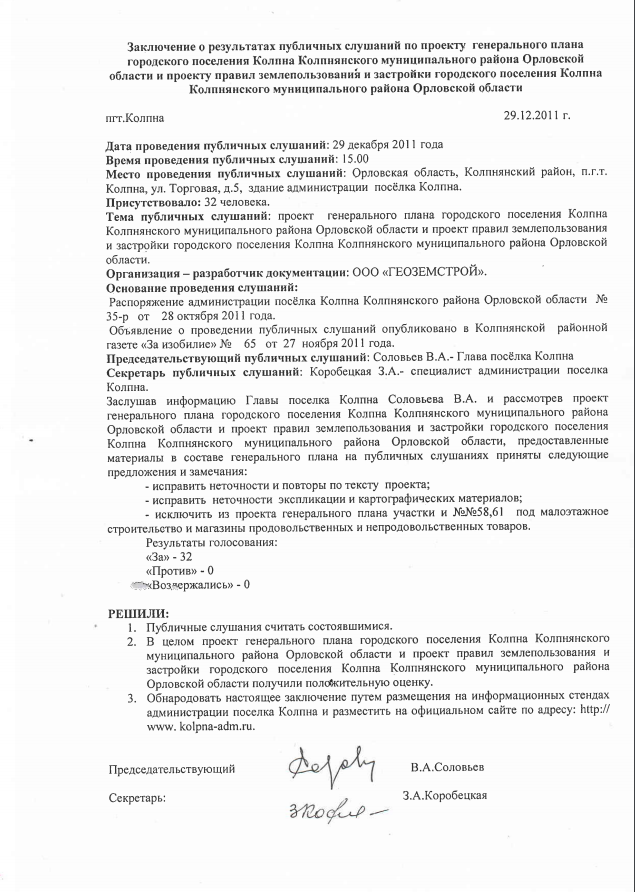 ПРОЕКТПРАВИЛА ЗЕМЛЕПОЛЬЗОВАНИЯ И ЗАСТРОЙКИ 
ГОРОДСКОГО ПОСЕЛЕНИЯ КОЛПНАКОЛПНЯНСКОГО РАЙОНА ОРЛОВСКОЙ ОБЛАСТИОрел 2016Основные виды разрешенного использованияВспомогательные виды разрешенного использованияИндивидуальные жилые домаХозяйственные постройки;Гаражи не более чем на 2 машины, в т.ч. Встроенные в 1 этажи жилых домов;Закрытые автостоянки для грузового транспорта и транспорта для перевозки людей, находящегося в личной собственности, грузоподъемностью менее 1,5 тонныОткрытые места для стоянки автомобилей; Гаражи для хранения маломерных судов;Места хранения мотоциклов, мопедовЛетние кухни;Отдельно стоящие беседки и навесы, в т.ч. Предназначенные для осуществления хозяйственной деятельности;Строения для домашних животных и птицы;Отдельно стоящие индивидуальные душевые, бани, сауны, бассейны, расположенные на приусадебных участках;Теплицы, оранжереи;Надворные туалеты (при условии устройства септика с фильтрующим колодцем);Индивидуальные резервуары для хранения воды, скважины для забора воды, индивидуальные колодцы;Сады, огороды, палисадники;Открытые площадки для индивидуальных занятий спортом и физкультурой;Площадки для отдыха взрослого населения и площадки для детей;Площадки для сбора мусора;Сооружения и устройства сетей инженерно технического обеспечения, Придомовые зеленые насаждения, Объекты пожарной охраны (гидранты, резервуары и т.п.)Условно разрешенные виды использованияВспомогательные виды разрешенного использования для условно разрешенныхВременные павильоны розничной торговли и обслуживания населения,Магазины продовольственные и промтоварные торговой площадью не более 50 кв. М,Салоны сотовой связи, фотосалоны, пункты продажи сотовых телефонов и приема платежей,Гостиницы не более 20 мест,Офисы, отделения банков,Центры общения и досуговых занятий, залы для встреч, собраний, занятий детей и молодежи, взрослых многоцелевого и специализированного назначения,Библиотеки,Дошкольные образовательные учреждения,Фельдшерско-акушерские пункты,Медицинские кабинеты частной практики,Аптеки, аптечные пункты,Ветлечебницы без постоянного содержания животных,Спортплощадки, теннисные корты;Спортзалы, залы рекреации; Приемные пункты и мастерские по мелкому бытовому ремонту (ремонту обуви, одежды, зонтов, часов и т.п.); пошивочные ателье и мастерские до 100 кв.м. Парикмахерские, косметические салоны, салоны красоты,Отделения связи,Предприятия общественного питания не более чем 20 посадочных мест с режимом работы до 23 часов;Фитнес- клубы,Опорные пункты правопорядка;Памятники и памятные знакиСооружения локального инженерного обеспечения, Надворные туалеты (при условии устройства септика с фильтрующим колодцем)Здания и сооружения для размещения служб охраны и наблюдения, Спортивные площадки без установки трибун для зрителей,Гаражи служебного транспорта, в т.ч. Встроенные в здания,Гостевые автостоянки, Площадки для сбора мусора (в т.ч. Биологического для парикмахерских, учреждений медицинского назначения)Благоустройство территории,Объекты гражданской обороны, Зеленые насаждения, Объекты пожарной охраны (гидранты, резервуары и т.п.)Предельные (минимальные и (или) максимальные) размеры земельных участков, в том числе их площадьМаксимальная1500 кв. мМинимальная500 кв. м Предельное количество этажей зданий, строений, сооружениймаксимальное3минимальное1Предельная высота зданий, строений, сооружениймаксимальная12 мминимальная4 мМаксимальный процент застройки в границах земельного участка, определяемый как отношение суммарной площади земельного участка, которая может быть застроена, ко всей площади земельного участка50%Минимальные отступы от границ земельных участков в целях определения мест допустимого размещения зданий, строений, сооружений, за пределами которых запрещено строительство зданий, строений, сооруженийНе ограничиваетсяИные показателимаксимальная высота оград вдоль улиц1,7 ммаксимальная высота оград между соседними участкамиОграждение, устанавливаемое на границе с соседним земельным участком, должно быть сетчатым или решетчатым с целью минимального затенения территории соседнего участка и иметь высоту до 1,8 м. Глухие ограждения допускаются со стороны улиц и проездов.отступ застройки от красной линии улицыУсадебный, одно- и двухквартирный дом должен отстоять от красной линии улиц не менее чем на 5 м, от красной линии проездов – не менее чем на 3 м. Расстояние от хозяйственных построек до красных линий улиц и проездов должно быть не менее 5 м.В районах усадебной застройки жилые дома могут размещаться по красной линии жилых улиц в соответствии со сложившимися местными традициями.отступ застройки от границ смежных земельных участковУстанавливаемые по санитарно-бытовым и зооветеринарным требованиям минимальные расстояния от границы соседнего придомового участка расстояния должны составлять: до усадебного, одно-, двухквартирного дома – 3 м; до постройки для содержания скота и птицы – 4 м; до других построек (бани, автостоянки и др.) – 1 м; до стволов высокорослых деревьев – 4 м; до стволов среднерослых деревьев – 2 м; до кустарника – 1 м.№ ппВид ограниченияКод участка зоны  Ж11. Архитектурно-строительные требования1. Архитектурно-строительные требования1. Архитектурно-строительные требования1.1При осуществлении индивидуального жилищного строительства (проектировании) необходимо соблюдать требования, установленные градостроительным планом земельного участка, схемой планировочной организации земельного участка с обозначением места размещения объекта индивидуального жилищного строительства. Все участки зоны1.2Строительство жилого дома, объем и качество строительства, оснащение инженерным оборудованием, внешнее благоустройство земельного участка, должны соответствовать требованиям установленным в разрешении на строительство и утвержденному градостроительному плану.Все участки зоны1.3Жилые дома должны располагаться на земельных участках с отступом от красных линий в соответствии с градостроительной документацией. Линия застройки должна быть четко выражена, при этом ширина земельных участков («палисадников») от фасада зданий должна быть одинаковой.Все участки зоны1.4Тип застройки, этажность, архитектурно-композиционные особенности и другие ее характеристики должны соответствовать требованиям градостроительного регламента зоны размещения объекта строительства и требованиям градостроительного плана земельного участка.Все участки зоны1.5На территории застройки индивидуальными жилыми домами, кроме жилого дома, могут возводиться хозяйственные постройки и сооружения для ведения личного подсобного хозяйства, в соответствии с градостроительным регламентом, градостроительным планом земельного участка. Хозяйственные постройки могут возводиться отдельно стоящими, блокированными между собой или с жилым домом. Указанные постройки следует располагать в глубине участка в соответствии с градостроительным регламентом и градостроительным планом земельного участка.Все участки зоны1.6Не допускается размещать со стороны улицы вспомогательные строения, за исключением гаражей. Все участки зоны1.7Допускается блокировка хозяйственных построек на смежных земельных участках по взаимному согласию домовладельцев, а также блокировка хозяйственных построек к основному строению – с учетом пожарных требований.Все участки зоны1.8Содержание скота и птицы допускается в районах усадебной застройки с размером приусадебного участка не менее  Все участки зоны1.9Доля нежилого фонда в объеме фонда застройки села не должна превышать 25%.Все участки зоны2.  Санитарно-гигиенические и экологические требования2.  Санитарно-гигиенические и экологические требования2.  Санитарно-гигиенические и экологические требования2.1Удельный вес озелененных территорий в границах населенного пункта - не менее 25%Все участки зоны2.2Водоснабжение следует производить от централизованных систем в соответствии со СНиП 2.04. 02Все участки зоны2.3Местное канализование производить с размещением выгребных ям только на территориях домовладенийВсе участки зоны2.4Регулярная санитарная очистка территорииВсе участки зоны2.5Площадки для мусоросборников размещаются из расчета 1 контейнер на 10 домов, но не далее чем 100м от входа в домВсе участки зоны2.6.Расстояние от надворного туалета до стен соседнего дома необходимо принимать не менее 12м, до источника водоснабжения (колодца) не менее 25мВсе участки зоны2.7.Для участков, расположенных в границах санитарно-защитных зон промышленных и сельскохозяйственных предприятий, объектов спецназначения, действуют дополнительные регламенты в соответствии со ст. 27 настоящих Правил.Все участки расположенные в границах санитарно-защитных зон2.8.Для участков, расположенных в границах водоохранных зон, действуют дополнительные регламенты в соответствии со ст. 27 настоящих Правил.Все участки расположенные в границах водоохранных зон3. Защита от опасных природных процессов3. Защита от опасных природных процессов3. Защита от опасных природных процессов3.1Проведение мероприятий по борьбе с оврагообразованиемЖ1/39, Ж1/41, Ж1/43, Ж1/44, Ж1/75, Ж1/76  Основные виды разрешенного использованияВспомогательные виды разрешенного использования (установленные к основным)Малоэтажные многоквартирные жилые дома блокированного секционного типа с числом секций не более 10Жилые дома для малосемейных гостиничного типаОбщежитияДома маневренного фонда, дома и жилые помещения для временного поселенияСпециальные дома системы социального обслуживания населенияДворы общего пользования, Гостевые автостоянки, парковкиВстроенные, сблокированные и отдельно стоящие гаражиАвтостоянки, обслуживающие многоквартирные блокированные домаВстроенные или отдельно стоящие коллективные подземные хранилища сельскохозяйственных продуктовГруппы сараев для скота и птицы (от 8 до 30 блоков) за пределами жило зоныПлощадки для индивидуальных занятий физкультурой и спортомОтдельно стоящие беседки и навесы для отдыха и игр детейПлощадки для отдыха взрослого населенияИгровые площадки для детейПлощадки для сбора мусораХозяйственные площадкиПридомовые зеленые насаждения, палисадники, клумбы, благоустройство придомовых территорийОбщественные зеленые насаждений (сквер, сад)Элементы малых архитектурных форм, благоустройство территорииСооружения и устройства сетей инженерно технического обеспечения, Объекты гражданской обороны,Объекты пожарной охраны (гидранты, резервуары и т.п.) Условно разрешенные виды использованияВспомогательные виды разрешенного использования для условно разрешенных видов Временные павильоны розничной торговли и обслуживания населенияМагазины продовольственные и промтоварные торговой площадью не более 150 кв. м*,  Салоны сотовой связи, компьютерные центры, интернет-кафе*Фотосалоны*Пункты продажи сотовых телефонов и приема платежей*Центры по представлению полиграфических услуг, ксерокопированию и т.п. *Офисы*, Отделения банков, пункты Библиотеки*Центры общения и досуговых занятий, залы для встреч, собраний, занятий детей и молодежи, взрослых многоцелевого и специализированного назначенияДошкольные образовательные учрежденияСредние общеобразовательные учреждения;Специализированные образовательные учреждения (дши, дсш, музыкальные, художественные, хореографические, иные школы)Физкультурно-спортивные комплексы без включения в их состав открытых спортивных сооружений с трибунами для размещения зрителей, крытые теннисные корты, купальные плавательные бассейны общего пользования, квартальные спортивно-оздоровительные центрыФельдшерско-акушерские пункты, амбулаторно-поликлинические учреждения;Медицинские кабинеты частной практики*,Аптеки, аптечные пункты*Приемные пункты и мастерские по мелкому бытовому ремонту (ремонту обуви, одежды, зонтов, часов и т.п.); пошивочные ателье и мастерские до 100 кв.м.*Парикмахерские, косметические салоны, салоны красоты*Отделения связи*Предприятия общественного питания не более чем 30 посадочных мест с режимом работы до 23 часов;Бани, сауны общего пользования, фитнес-клубыМногофункциональные здания комплексного обслуживания населения, отдельно стоящие, встроенные или пристроенных к жилым домамВетеринарные лечебницы для мелких домашних животныхЗдания и помещения для размещения подразделений органов охраны правопорядка*Аварийно-диспетчерские службы организаций, осуществляющих эксплуатацию сетей инженерно-технического обеспечения;Мемориальные комплексы, монументы, памятники и памятные знакиСооружения локального инженерного обеспечения Здания и сооружения для размещения служб охраны и наблюденияВспомогательные здания и сооружения, технологически связанные с ведущим видом использованияСпортивные площадкиГаражи служебного транспорта, в т.ч. Встроенные в зданияГостевые автостоянки, парковкиПлощадки для сбора мусора (в т.ч. Биологического для парикмахерских, учреждений медицинского назначения)Объекты гражданской обороны, Зеленые насаждения, благоустройство территории, малые архитектурные формыОбъекты пожарной охраны (гидранты, резервуары и т.п.)Предельные (минимальные и (или) максимальные) размеры земельных участков, в том числе их площадьНе ограничиваетсяПредельное количество этажей зданий, строений, сооружениймаксимальное3минимальное1Высота зданий, сооружениймаксимальная12 мминимальная4 мМаксимальный процент застройки в границах земельного участка, определяемый как отношение суммарной площади земельного участка, которая может быть застроена, ко всей площади земельного участка40%Минимальные отступы от границ земельных участков в целях определения мест допустимого размещения зданий, строений, сооружений, за пределами которых запрещено строительство зданий, строений, сооруженийНе ограничиваютсяИные показателиМаксимальная высота оград вдоль улиц 1,0 м№ ппВид ограниченияКод участка зоны Ж21.Архитектурно-строительные требования1.1.Высота вспомогательных строений должна быть не выше 1 этажаВсе участки зоны1.2Не допускается размещать со стороны улицы вспомогательные строения. Все участки зоны2Санитарно-гигиенические и экологические требования2.1Вертикальная планировка территории с организаций поверхностного стока (закрытые водостоки и дождеприемники) Все участки зоны 2.2.Для участков, расположенных в границах санитарно-защитных зон промышленных и сельскохозяйственных предприятий, объектов спецназначения, действуют дополнительные регламенты в соответствии со ст. 27 настоящих Правил.Ж2/1 – Ж2/5, Ж2/14 – Ж2/26, Ж2/12 3Иные требования3.1Размещение зеленых насаждений на участке в соответствии с требованиями нормативовВсе участки зоныОсновные виды разрешенного использованияВспомогательные виды разрешенного использования (установленные к основным)Администрация поселения (района); Суд, прокуратура, региональные и федеральные территориальные органы управления; учреждения и организации, нотариальные конторыОфисы; Отделения банков, пункты обмена валюты;Библиотеки, архивы, информационные центры;Клубы, дома культуры;Музеи, выставочные залы; Художественные салоны, магазины по продаже сувениров, изделий народных промыслов;Специализированные клубы, залы для аттракционов и развлечений, танцевальные залы и дискотеки, развлекательные комплексы, помещения для игр в боулинг, бильярд, активных детских игр;Компьютерные центры;Центры общения и досуговых занятий, залы для встреч, собраний, занятий детей и молодежи, взрослых многоцелевого и специализированного назначенияДошкольные образовательные учреждения;Средние общеобразоватеьные учреждения;Средние специальные образовательные учреждения;Специализированные образовательные учреждения: ДШИ, ДСШ, музыкальные, художественные, хореографические, иные школы;Физкультурно-спортивные комплексы с включения в их состав открытых спортивных сооружений с трибунами для размещения зрителей, крытые теннисные корты, купальные плавательные и спортивные бассейны общего пользования, спортивно-оздоровительные центры;Бани, сауны общего пользования;Амбулаторно-поликлинические учреждения; стационары ЦРБ; станции скорой медицинской помощи;Медицинские кабинеты частной практики;Аптеки, аптечные пункты;Предприятия общественного питания;Магазины продовольственные и промтоварные, Салоны сотовой связи, фотосалоны, пункты продажи сотовых телефонов и приема платежей; центры по предоставлению полиграфических услуг, ксерокопированию и т.п.;Гостиницы; Приемные пункты и мастерские по мелкому бытовому ремонту (ремонту обуви, одежды, зонтов, часов и т.п.); пошивочные ателье и мастерские; Парикмахерские, косметические салоны, салоны красоты;Отделения связи, почтовые отделения;Телефонные и телеграфные станции и переговорные пункты;Ветеринарные лечебницы для мелких домашних животныхЗдания и помещения для размещения подразделений органов охраны правопорядка;Многофункциональные здания комплексного обслуживания населения;Аварийно-диспетчерские службы организаций, осуществляющих эксплуатацию сетей инженерно-технического обеспечения;Пожарные части, здания и помещения для размещения подразделений пожарной охраны;Мемориальные комплексы, монументы, памятники и памятные знакиВспомогательные здания и сооружения, технологически связанные с ведущим видом использованияЗдания и сооружения для размещения служб охраны и наблюденияГаражи служебного транспорта Гостевые автостоянки, парковкиПлощадки для сбора мусора (в т.ч. биологического для парикмахерских, учреждений медицинского назначения)Сооружения и устройства сетей инженерно технического обеспеченияБлагоустройство территорий, элементы малых архитектурных формОбщественные зеленые насаждения (сквер, аллея, бульвар, сад)Объекты гражданской обороныОбъекты пожарной охраны (гидранты, резервуары и т.п.)Реклама и объекты оформления в специально отведенных местахУсловно разрешенные виды использованияВспомогательные виды разрешенного использования для условно разрешенных видов Индивидуальные жилые дома, жилые дома средне и многоэтажныеКультовые здания и сооруженияВременные павильоны и киоски розничной торговли и обслуживания населенияСооружения и устройства сетей инженерно технического обеспечения, Вспомогательные здания и сооружения, технологически связанные с ведущим видом использованияГаражи служебного транспорта Гостевые автостоянки Площадки для сбора мусора Зеленые насажденияБлагоустройство территории, малые архитектурные формыОбъекты гражданской обороны, Объекты пожарной охраны (гидранты, резервуары и т.п.)Предельные (минимальные и (или) максимальные) размеры земельных участков, в том числе их площадьНе ограничиваются	Предельное количество этажей зданий, строений, сооружениймаксимальное3минимальное1Предельная высота зданий, строений, сооружениймаксимальная12 мминимальная4 мМаксимальный процент застройки в границах земельного участка, определяемый как отношение суммарной площади земельного участка, которая может быть застроена, ко всей площади земельного участка50%Минимальные отступы от границ земельных участков в целях определения мест допустимого размещения зданий, строений, сооружений, за пределами которых запрещено строительство зданий, строений, сооруженийНе ограничивается№ ппВид ограниченияКод участка зоны О11.Архитектурно-строительные требования1.Архитектурно-строительные требования1.Архитектурно-строительные требования1.1Объекты, размещаемые в территориальной зоне, должны соответствовать основным видам разрешенного использования на 75 % площади территории. До 25% территории допускается использовать для размещения объектов, назначение которых определено настоящими Правилами в качестве вспомогательных Все участки зоны1.2Новое строительство на данной территории может быть осуществлено только в соответствии с основными видами разрешенного использования, в случае если до 25% территории используются не в соответствии с ее основным назначениемВсе участки зоны1.3В общественных зданиях и сооружениях следует создавать  равные возможности получения услуг всеми категориями населения, в том числе и маломобильными (согласно СП 31-102-99)Все участки зоны1.4Рекреационные места у общественных зданий должны иметь повышенную степень долговечности и качество элементов внешнего благоустройства и инженерного оборудованияВсе участки зоны2. Санитарные и экологические требования2. Санитарные и экологические требования2. Санитарные и экологические требования2.1Рекреационные места у общественных зданий должны иметь достаточную степень озеленения (30% от незастроенной площадки участка).Все участки зоны2.2Прокладка магистральных инженерных коммуникаций на территории участков школьных, дошкольных и медицинских учреждений допускается в исключительных случаях, при отсутствии другого технического решения.О1/3Основные виды разрешенного использованияВспомогательные виды разрешенного использования (установленные к основным)Рынки всех типов;Площадки для проведения ярмарок;Магазины продовольственные и непровольственные суммарной торговой площадью более 1000 кв. м;Специализированные магазины москательно-химических и других товаровМагазины по продаже ковровых изделий, автозапчастей, шин и автомобильных масел;Магазины специализированные рыбные;Магазины специализированные овощные Специализированные торговые базы; склады оптовой (или мелкооптовой) торговли;Салоны сотовой связи, фотосалоны, пункты продажи сотовых телефонов и приема платежей; центры по предоставлению полиграфических услуг, ксерокопированию и т.п.Предприятия питания и досуга с числом мест более 50 и общей площадью более 250 кв. м с режимом функционирования после 23 часов и с музыкальным сопровождением Рестораны, бары, кафе, столовые, закусочныеПредприятия бытового обслуживания, мастерские ремонта бытовых машин и приборов, ремонта обуви нормируемой площадью свыше 100 кв. мМногофункциональные здания комплексного обслуживания населенияПарикмахерские, косметические салоны, салоны красотыАптеки, аптечные пунктыГостиницы ОфисыОтделения банков, пункты обмена валюты;Здания и помещения для размещения подразделений органов охраны правопорядкаВспомогательные здания и сооружения технологически связанные с ведущим видом использованияЗдания и сооружения для размещения служб охраны и наблюденияГаражи служебного транспорта Гостевые автостоянки Площадки для сбора мусора (в т.ч. биологического для парикмахерских) Сооружения и устройства сетей инженерно технического обеспеченияБлагоустройство территорий, элементы малых архитектурных форм Общественные зеленые насаждений (сквер, аллея, бульвар, сад)Объекты гражданской обороныОбъекты пожарной охраны (гидранты, резервуары и т.п.)Реклама и объекты оформления в специально отведенных местахОбщественные уборныеУсловно разрешенные виды использованияВспомогательные виды разрешенного использования для условно разрешенных видов Индивидуальные жилые дома, жилые дома средне и многоэтажныеКультовые здания и сооруженияВременные павильоны и киоски розничной торговли и обслуживания населенияСпециализированные клубы, залы для аттракционов и развлечений, танцевальные залы и дискотеки, развлекательные комплексы, помещения для игр в боулинг, бильярд, активных детских игрБани, сауны общего пользования, фитнес-клубыМедицинские кабинеты частной практикиОтделения связи, почтовые отделенияМемориальные комплексы, монументы, памятники и памятные знаки Сооружения и устройства сетей инженерно технического обеспечения, Вспомогательные здания и сооружения, технологически связанные с ведущим видом использованияГаражи служебного транспорта Гостевые автостоянки Площадки для сбора мусора Зеленые насажденияБлагоустройство территории, малые архитектурные формыОбъекты гражданской обороны, Объекты пожарной охраны (гидранты, резервуары и т.п.) Предельные (минимальные и (или) максимальные) размеры земельных участков, в том числе их площадьНе ограничиваютсяПредельное количество этажей зданий, строений, сооружениймаксимальное3минимальное1Предельная высота зданий, строений, сооружениймаксимальная12 мминимальная4 мМаксимальный процент застройки в границах земельного участка, определяемый как отношение суммарной площади земельного участка, которая может быть застроена, ко всей площади земельного участкаНе ограничиваютсяМинимальные отступы от границ земельных участков в целях определения мест допустимого размещения зданий, строений, сооружений, за пределами которых запрещено строительство зданий, строений, сооруженийНе ограничиваетсяИные показателиотступ застройки от красной линии улицы0-6 мотступ застройки границ смежных земельных участков6 м№ ппВид ограниченияКод участка зоны О21.Архитектурно-строительные требования1.Архитектурно-строительные требования1.Архитектурно-строительные требования1.1Объекты, размещаемые в территориальной зоне, должны соответствовать основным видам разрешенного использования на 75 % площади территории. До 25% территории допускается использовать для размещения объектов, назначение которых определено настоящими Правилами в качестве вспомогательных. Все участки зоны1.2Новое строительство на данной территории может быть осуществлено только в соответствии с основными видами разрешенного использования, в случае если до 25% территории используются не в соответствии с ее основным назначением.Все участки зоны1.3В общественных зданиях и сооружениях следует создавать  равные возможности получения услуг всеми категориями населения, в том числе и маломобильными (согласно СП 31-102-99).Все участки зоны1.4Рекреационные места у общественных зданий должны иметь повышенную степень долговечности и качество элементов внешнего благоустройства и инженерного оборудованияВсе участки зоны2. Санитарные и экологические требования.2. Санитарные и экологические требования.2. Санитарные и экологические требования.2.1Рекреационные места у общественных зданий должны иметь достаточную степень озеленения (30% от незастроенной площадки участка).Все участки зоныОсновные виды разрешенного использованияВспомогательные виды разрешенного использования (установленные к основным)Фельдшерско-акушерские пункты;Амбулатории;Участковые больницы ЦРБ;Станции скорой медицинской помощи;Амбулаторно-поликлинические учреждения;Стационары ЦРБ; Молочные кухни; Медицинские кабинеты частной практики;Аптеки, аптечные пункты;Зуботехнические лаборатории;Клинико-диагностические и бактериологические лаборатории;Диспансеры всех типов;Отделения (кабинеты) магниторезонансной томографии; рентгеновские кабинеты, а также помещения с лечебной или диагностической аппаратурой и установками, являющимися источником ионизирующего излучения.Специализированные интернаты для детей и взрослых;Органы социального обеспечения;Дома временного проживания ветеранов и инвалидовВспомогательные здания и сооружения, технологически связанные с ведущим видом использованияЗдания и сооружения для размещения служб охраны и наблюденияГаражи служебного транспортаГостевые автостоянкиПлощадки для сбора мусора (в т.ч. биологического для учреждений медицинского назначения)Сооружения и устройства сетей инженерно технического обеспечения,Благоустройство территорий, элементы малых архитектурных формОбщественные зеленые насаждений (сквер, аллея, бульвар, сад)Объекты гражданской обороныОбъекты пожарной охраны (гидранты, резервуары и т.п.)Условно разрешенные виды использованияВспомогательные виды разрешенного использования для условно разрешенных видов Малоэтажные жилые дома для персонала, общежитияГостиницыВременные павильоны и киоски розничной торговли и обслуживания населенияОтделения связи, почтовые отделенияКультовые здания и сооруженияМемориальные комплексы, монументы, памятники и памятные знакиСооружения и устройства сетей инженерно технического обеспеченияВспомогательные здания и сооружения, технологически связанные с ведущим видом использованияГаражи служебного транспортаГостевые автостоянки Площадки для сбора мусора Зеленые насажденияБлагоустройство территории, малые архитектурные формыОбъекты гражданской обороны Объекты пожарной охраны (гидранты, резервуары и т.п.)Предельные (минимальные и (или) максимальные) размеры земельных участков, в том числе их площадьНе ограничиваютсяПредельное количество этажей зданий, строений, сооружениймаксимальное4минимальное1Предельная высота зданий, строений, сооружениймаксимальная16 мминимальная4 мПроцент застройки Максимальный процент застройки в границах земельного участка, определяемый как отношение суммарной площади земельного участка, которая может быть застроена, ко всей площади земельного участкаНе ограничиваютсяМинимальные отступы от границ земельных участков в целях определения мест допустимого размещения зданий, строений, сооружений, за пределами которых запрещено строительство зданий, строений, сооруженийНе ограничиваетсяИные показателимаксимальная высота оград вдоль улиц0,9 – 1,8 мв зависимости от типа объекта максимальная высота оград между соседними участками1,8 мв зависимости от типа объектаотступ застройки от красной линии улицы6 мотступ застройки от границ смежных земельных участков6 м№ ппВид ограниченияКод участка зоны 1. Санитарные и экологические требования1. Санитарные и экологические требования1. Санитарные и экологические требования1.1Рекреационные места у общественных зданий должны иметь нормативную степень озелененияВсе участки зоны1.2Прокладка магистральных инженерных коммуникаций на территории участков учреждений образования и здравоохранения допускается в исключительных случаях, при отсутствии другого технического решенияВсе участки зоныОсновные виды разрешенного использованияВспомогательные виды разрешенного использования (установленные к основным)Средние общеобразовательные учреждения;Средние специальные образовательные учреждения;Дошкольные образовательные учреждения;Специализированные образовательные учреждения: ДШИ, ДСШ, музыкальные, художественные, хореографические, иные школы;Вспомогательные здания и сооружения, технологически связанные с ведущим видом использования;Здания и сооружения для размещения служб охраны и наблюдения;Гаражи служебного транспорта;Гостевые автостоянки, парковки;Площадки для сбора мусора;Сооружения и устройства сетей инженерно технического обеспечения;Благоустройство территорий, элементы малых архитектурных форм;Зеленые насаждения (сад, парк);Объекты гражданской обороны;Объекты пожарной охраны (гидранты, резервуары и т.п.);Условно разрешенные виды использованияВспомогательные виды разрешенного использования для условно разрешенных видов Библиотеки, архивы, информационные центры;Музеи, выставочные залы, картинные галереи;Компьютерные центры;Центры общения и досуговых занятий детей и молодежи многоцелевого и специализированного назначения;Физкультурно-спортивные комплексы, купальные плавательные и спортивные бассейныМемориальные комплексы, монументы, памятники и памятные знакиСооружения и устройства сетей инженерно технического обеспечения, Вспомогательные здания и сооружения, технологически связанные с ведущим видом использования;Гаражи служебного транспорта, Гостевые автостоянки, Площадки для сбора мусора Зеленые насаждения,Благоустройство территории, малые архитектурные формыОбъекты гражданской обороны, Объекты пожарной охраны (гидранты, резервуары и т.п.)Предельные (минимальные и (или) максимальные) размеры земельных участков, в том числе их площадьНе ограничиваютсяПредельное количество этажей зданий, строений, сооружениймаксимальное3минимальное1Предельная высота зданий, строений, сооружениймаксимальная15 мминимальнаяМаксимальный процент застройки в границах земельного участка, определяемый как отношение суммарной площади земельного участка, которая может быть застроена, ко всей площади земельного участкаНе ограничиваютсяМинимальные отступы от границ земельных участков в целях определения мест допустимого размещения зданий, строений, сооружений, за пределами которых запрещено строительство зданий, строений, сооруженийНе ограничиваетсяИные показателиотступ застройки от красной линии улицы10мотступ застройки от границ смежных земельных участков10 м№ ппВид ограниченияКод участка зоны О4Архитектурно-строительные требованияАрхитектурно-строительные требованияАрхитектурно-строительные требования1.1Объекты, размещаемые в территориальной зоне, должны соответствовать основным видам разрешенного использования на 75 % площади территории. До 25% территории допускается использовать для размещения объектов, назначение которых определено настоящими Правилами в качестве вспомогательныхВсе участки зоны1.2Не допускается размещать со стороны улицы вспомогательные строенияВсе участки зоны1.3Расстояние от вспомогательных построек до красной линии улиц и проездов должно быть не менее Все участки зоны1.4Строительство на территориях учебно-образовательных зон объектов, не связанных с учебно-воспитательным процессом, запрещаетсяВсе участки зоны1.5Размеры и внешний вид вывесок и информационных знаков, размещение которых получено в установленном порядке, подлежит специальному согласованию с уполномоченными органами местного самоуправления и органами охраны объектов культурного наследия  Все участки зоны1.6В общественных зданиях и сооружениях следует создавать  равные возможности получения услуг всеми категориями населения, в том числе и маломобильными (согласно СП 31-102-99).Все участки зоныСанитарно-гигиенические и экологические требованияСанитарно-гигиенические и экологические требованияСанитарно-гигиенические и экологические требования2.1Прокладка магистральных инженерных коммуникаций на территории участков школьных, дошкольных и медицинских учреждений допускается в исключительных случаях, при отсутствии другого технического решения.Все участки зоны2.2Вертикальная планировка территории с организаций поверхностного стока (закрытые водостоки и дождеприемники) Все участки зоны 3. Иные требования3. Иные требования3. Иные требования3.1Размещение зеленых насаждений на участке в соответствии с требованиями Регионального нормативаВсе участки зоныОсновные виды разрешенного использованияВспомогательные виды разрешенного использования (установленные к основным)Специализированные образовательные учреждения, ДСШ;Физкультурно-спортивные комплексы с включения в их состав открытых спортивных сооружений с трибунами для размещения зрителей, крытые теннисные корты, Купальные плавательные и спортивные бассейны общего пользования, Спортивно-оздоровительные центры;Специализированные клубы, помещения для игр в боулинг, бильярд, активных детских игрСауны, массажные кабинеты, фитнес- клубыДетские игровые комплексыВспомогательные здания и сооружения, технологически связанные с ведущим видом использования, раздевальные и душевые помещения для посетителей спортивных объектов;Здания и сооружения, технологически связанные с проведением спортивных соревнований и физкультурных мероприятий;Здания и сооружения для размещения служб охраны и наблюдения,Гаражи служебного транспорта, Гостевые автостоянки, Площадки для сбора мусора; Общественные туалеты;Сооружения и устройства сетей инженерно технического обеспечения, Благоустройство территорий, элементы малых архитектурных форм;Общественные зеленые насаждений (сквер, аллея, бульвар, сад)Объекты гражданской обороны,Объекты пожарной охраны (гидранты, резервуары и т.п.);Условно разрешенные виды использованияВспомогательные виды разрешенного использования для условно разрешенных видов Культовые здания и сооружения;Временные павильоны и киоски розничной торговли и обслуживания населенияСооружения и устройства сетей инженерно технического обеспечения, Вспомогательные здания и сооружения, технологически связанные с ведущим видом использования;Гаражи служебного транспорта, Гостевые автостоянки, Площадки для сбора мусора Зеленые насаждения,Благоустройство территории, малые архитектурные формыОбъекты гражданской обороны, Объекты пожарной охраны (гидранты, резервуары и т.п.)Предельные (минимальные и (или) максимальные) размеры земельных участков, в том числе их площадьНе ограничиваютсяПредельное количество этажей зданий, строений, сооружениймаксимальное2минимальное1Предельная высота зданий, строений, сооружениймаксимальная10 мминимальная5 мМаксимальный процент застройки в границах земельного участка, определяемый как отношение суммарной площади земельного участка, которая может быть застроена, ко всей площади земельного участкаНе ограничиваютсяМинимальные отступы от границ земельных участков в целях определения мест допустимого размещения зданий, строений, сооружений, за пределами которых запрещено строительство зданий, строений, сооруженийНе ограничиваетсяИные показателиотступ застройки от красной линии улицы6мотступ застройки от границ смежных земельных участковмОсновные виды разрешенного использованияВспомогательные виды разрешенного использования (установленные к основным)Вспомогательные виды разрешенного использования (установленные к основным)Промышленные объекты и производства третьего класса с санитарно-защитной зоной 300 м;, в т.ч.:Мельницы производительностью более 2 т/час, крупорушки, зернообдирочные предприятия и комбикормовые заводыПроизводство по производству растительных маселСклады для хранения ядохимикатов и минеральных удобрений более 50 тОбработка сельскохозяйственных угодий пестицидами с применением тракторов (от границ поля до населенного пункта)ЗверофермыГаражи и парки по ремонту, технологическому обслуживанию и хранению грузовых автомобилей и сельскохозяйственной техникиУчастки для парникового и тепличных хозяйств с использованием отходовОбъекты по обслуживанию грузовых автомобилейЗакрытые склады, места перегрузки и хранения затаренного химического груза (удобрений, органических растворителей, кислот и других веществ)Открытые наземные склады и места разгрузки сухого песка, гравия, камня и др. минерально-строительных материаловСклады, перегрузка и хранение утильсырьяВспомогательные здания и сооружения, технологически связанные с ведущим видом использования;Здания и сооружения для размещения служб охраны и наблюдения,Гаражи служебного транспорта, Гостевые автостоянки, парковки, Площадки для сбора мусора Сооружения и устройства сетей инженерно технического обеспечения, Благоустройство территорий, элементы малых архитектурных форм;Общественные зеленые насаждения Объекты гражданской обороны,Объекты пожарной охраны (гидранты, резервуары и т.п.);Реклама и объекты оформления в специально отведенных местахВспомогательные здания и сооружения, технологически связанные с ведущим видом использования;Здания и сооружения для размещения служб охраны и наблюдения,Гаражи служебного транспорта, Гостевые автостоянки, парковки, Площадки для сбора мусора Сооружения и устройства сетей инженерно технического обеспечения, Благоустройство территорий, элементы малых архитектурных форм;Общественные зеленые насаждения Объекты гражданской обороны,Объекты пожарной охраны (гидранты, резервуары и т.п.);Реклама и объекты оформления в специально отведенных местахУсловно разрешенные виды использованияВспомогательные виды разрешенного использования для условно разрешенных видов Автозаправочные станцииСанитарно-технические сооружения и установки коммунального назначения, склады временного хранения утильсырьяПрофессионально-технические учебные заведенияПоликлиникиОтдельно стоящие объекты бытового обслуживанияКиоски, лоточная торговля, временные павильоны розничной торговли и обслуживания населенияПредприятия общественного питания (кафе, столовые, буфеты), связанные с непосредственным обслуживанием производственных и промышленных предприятийАптекиВетеринарные лечебницы с содержанием животныхВетеринарные приемные пунктыАнтенны сотовой, радиорелейной, спутниковой связиОткрытые стоянки краткосрочного хранения автомобилейПлощадки транзитного транспорта с местами хранения автобусов, грузовиков, легковых автомобилейАвтостоянки для временного хранения грузовых автомобилей№ ппВид ограниченияКод участка зоны П11. Общие требования1. Общие требования1. Общие требования1.1Размещение и планировку производственных объектов необходимо осуществлять в соответствии  с действующими нормативамиВсе участки зоны1.2Строительство промышленных предприятий, имеющих вредные выбросы, может быть разрешено только на территориях производственных зон, соответствующих классу вредности намечаемого к строительству объекта.Все участки зоны1.3Участки санитарно-защитных зон предприятий не включаются в состав территории предприятий и могут быть предоставлены для размещения объектов, строительство которых допускается на территории этих зон.Все участки зоныОсновные виды разрешенного использованияВспомогательные виды разрешенного использования (установленные к основным)Промышленные объекты и производства четвертого класса с санитарно-защитной зоной 100 м, в т.ч.:ЭлеваторыМолочные и маслобойные производстваСыродельные производстваМельницы производительностью от 0,5 до 2 т/часКондитерские производства производительностью более 0,5 т/суткиХлебозаводы и хлебопекарные производства производительностью более 2,5 т/суткиТепличные и парниковые хозяйстваСклады для хранения минеральных удобрений, ядохимикатов до 50 тСклады сухих минеральных удобрений и химических средств защиты растений (зона устанавливается и до производств по переработке и хранению пищевой продукции)Цехи по приготовлению кормов, включая использование пищевых отходовСклады горюче-смазочных материаловСклады и открытые места разгрузки зернаВспомогательные здания и сооружения, технологически связанные с ведущим видом использованияЗдания и сооружения для размещения служб охраны и наблюденияГаражи служебного транспорта, Гостевые автостоянки, парковки Площадки для сбора мусора Сооружения и устройства сетей инженерно технического обеспеченияБлагоустройство территорий, элементы малых архитектурных формОбщественные зеленые насаждения Объекты гражданской обороныОбъекты пожарной охраны (гидранты, резервуары и т.п.)Реклама и объекты оформления в специально отведенных местахУсловно разрешенные виды использованияВспомогательные виды разрешенного использования для условно разрешенных видов Автозаправочные станцииКиоски, лоточная торговля, временные павильоны розничной торговли и обслуживания населенияСпортплощадки, площадки отдыха для персонала предприятийПредприятия общественного питания (кафе, столовые, буфеты), связанные с непосредственным обслуживанием производственных и промышленных предприятийАптекиОтдельно стоящие объекты бытового обслуживанияПитомники растений для озеленения промышленных территорий и санитарно-защитных зонВетеринарные приемные пунктыАнтенны сотовой, радиорелейной, спутниковой связиОткрытые стоянки краткосрочного хранения автомобилей, площадки транзитного транспорта с местами хранения автобусов, грузовиков, легковых автомобилейАвтостоянки для временного хранения грузовых автомобилей№ ппВид ограниченияВид ограниченияКод участка зоны П21. Общие требования1. Общие требования1. Общие требования1. Общие требования1.1Размещение и планировку производственных объектов необходимо осуществлять в соответствии  с действующими нормативамиВсе участки зоныВсе участки зоны1.2Строительство промышленных предприятий, имеющих вредные выбросы, может быть разрешено только на территориях производственных зон, соответствующих классу вредности намечаемого к строительству объекта.Все участки зоныВсе участки зоны1.3Участки санитарно-защитных зон предприятий не включаются в состав территории предприятий и могут быть предоставлены для размещения объектов, строительство которых допускается на территории этих зон.Все участки зоныВсе участки зоныОсновные виды разрешенного использованияВспомогательные виды разрешенного использования (установленные к основным)Промышленные объекты и производства пятого класса с санитарно-защитной зоной 50 м, в т.ч.:Овоще-, фруктохранилищаМалые предприятия и цеха малой мощности: по переработке мяса до 5 т/сутки, молока - до 10 т/сутки, производство хлеба и хлебобулочных изделий - до 2,5 т/сутки, рыбы - до 10 т/сутки, предприятия по производству кондитерских изделий - до 0,5 т/суткиПромышленные установки для низкотемпературного хранения пищевых продуктов емкостью до 600 тоннПроизводства по переработке и хранению фруктов и овощей (сушке, засолке, маринованию и квашению)Хранилища фруктов, овощей, картофеля, зернаМатериальные складыХозяйства с содержанием животных (свинарники, коровники, питомники, конюшни, зверофермы) до 50 головСклады хранения пищевых продуктов (мясных, молочных, кондитерских, овощей, фруктов, напитков и др.), лекарственных, промышленных и хозяйственных товаровГолубятниОткрытые склады и перегрузка увлажненных минерально-строительных материалов (песка, гравия, щебня, камней и др.)Участки хранения и перегрузки прессованного жмыха, сена, соломы, табачно-махорочных изделий и дрСклады, перегрузка пищевых продуктов (мясных, молочных, кондитерских), овощей, фруктов, напитков и др.Вспомогательные здания и сооружения, технологически связанные с ведущим видом использованияЗдания и сооружения для размещения служб охраны и наблюденияГаражи служебного транспорта Гостевые автостоянки, парковки Площадки для сбора мусора Сооружения и устройства сетей инженерно технического обеспеченияБлагоустройство территорий, элементы малых архитектурных формОбщественные зеленые насаждения Объекты гражданской обороныОбъекты пожарной охраны (гидранты, резервуары и т.п.)Условно разрешенные виды использованияВспомогательные виды разрешенного использования для условно разрешенных видов Автозаправочные станцииКиоски, лоточная торговля, временные павильоны розничной торговли и обслуживания населенияСпортплощадки, площадки отдыха для персонала предприятийПредприятия общественного питания (кафе, столовые, буфеты), связанные с непосредственным обслуживанием производственных и промышленных предприятийАптекиОтдельно стоящие объекты бытового обслуживанияПитомники растений для озеленения промышленных территорий и санитарно-защитных зонВетеринарные приемные пунктыАнтенны сотовой, радиорелейной, спутниковой связиОткрытые стоянки краткосрочного хранения автомобилей, площадки транзитного транспорта с местами хранения автобусов, грузовиков, легковых автомобилейАвтостоянки для временного хранения грузовых автомобилей№ ппВид ограниченияВид ограниченияКод участка зоны П31. Общие требования1. Общие требования1. Общие требования1. Общие требования1.1Размещение и планировку производственных объектов необходимо осуществлять в соответствии  с действующими нормативамиВсе участки зоныВсе участки зоны1.2Строительство промышленных предприятий, имеющих вредные выбросы, может быть разрешено только на территориях производственных зон, соответствующих классу вредности намечаемого к строительству объекта.Все участки зоныВсе участки зоны1.3Участки санитарно-защитных зон предприятий не включаются в состав территории предприятий и могут быть предоставлены для размещения объектов, строительство которых допускается на территории этих зон.Все участки зоныВсе участки зоныОсновные виды разрешенного использованияВспомогательные виды разрешенного использования (установленные к основным)Существующие и проектируемые улицы, дороги и проездыОстановочные павильоныВспомогательные здания и сооружения, технологически связанные с ведущим видом использованияЗдания и сооружения для размещения служб охраны и наблюденияГостевые автостоянки, парковкиПлощадки для сбора мусораСооружения и устройства сетей инженерно технического обеспечения Благоустройство территорий, элементы малых архитектурных формОбщественные туалетыОбъекты гражданской обороныОбъекты пожарной охраны (гидранты, резервуары и т.п.)Условно разрешенные виды использованияВспомогательные виды разрешенного использования для условно разрешенных видов Отстойно-разворотные площадки общественного транспортаКиоски и павильоны ярмарочной торговли;  временные (сезонные) сооруженияМемориальные комплексы, памятники и памятные знакиУстройства сетей инженерно технического обеспечения Благоустройство территории, малые архитектурные формыОсновные виды разрешенного использованияВспомогательные виды разрешенного использования (установленные к основным)инфраструктура газопроводовинфраструктура газопроводовГазопроводыГазораспределительные станции (ГРС)Блочные газорегуляторные пункты (ГРПБ)Шкафные газорегуляторные пункты (ШРП)Ограждение в установленных случаяхУстановка информационных знаковБлагоустройство территории в установленных случаяхэлектросетевая инфраструктураэлектросетевая инфраструктураВоздушные линии электропередачиКабельные линии электропередачи Опоры воздушных линий электропередачиНаземные кабельные сооружения (вентиляционные шахты, кабельные колодцы, подпитывающие устройства, переходные пункты)ЭлектроподстанцииРаспределительные пунктыТрансформаторные подстанцииОграждение в установленных случаяхУстановка информационных знаковБлагоустройство территории в установленных случаяхобъекты связиобъекты связиКабельные линии связиВоздушные линииРадиорелейные линииРадиорелейные станции с мачтой или башней Ограждение в установленных случаяхУстановка информационных знаковБлагоустройство территории в установленных случаяхобъекты водоснабженияобъекты водоснабженияХозяйственно-питьевые централизованные водопроводыВодопроводы производственного водоснабжения централизованные и локальныеВодопроводы для пожаротушения централизованные и локальныеЛокальные водопроводы для поливки и мойки территорий и т.п.; поливки посадок в теплицах, парниках и на открытых участках, а также приусадебных участковВодозаборные сооруженияСооружения водоподготовки Насосные станцииПротивопожарные емкости (подземные и наземные)Резервуары и водонапорные башниПодъезды и проезды к зданиям и сооружениям водопровода, водозаборамОграждения в установленных случаяхИнформационные знакиобъекты теплоснабженияобъекты теплоснабженияКотельные, работающие на угольном, газовом, мазутном и газомазутном топливеПодъезды и проезды к зданиям и сооружениям тепловых сетейОграждения в установленных случаяхБлагоустройство зданий и сооруженийВременные стоянки автотранспортаУсловно-разрешенные виды разрешенного использованияВспомогательные виды разрешенного использования (установленные к условно рашрешенным)ОтсутствуютОтсутствуют№ ппВид ограниченияКод участка зоны ИТ1Код участка зоны ИТ11.Транспортная инфраструктура1.Транспортная инфраструктура1.Транспортная инфраструктура1.Транспортная инфраструктура1.1Внутриквартальные проезды, подъездные пути предназначенные для обеспечения транспортной связи с объектами размещенными на внутриквартальной территории с транспортными магистралями должны иметь нормативные параметрыВсе участки зоныВсе участки зоны1.2Покрытие дорог и тротуаров должно осуществляться с применением долговечных устойчивых материалов, допускающих очистку, уборку и надлежащее сохранение их в процессе эксплуатации в летнее и зимнее времяВсе участки зоныВсе участки зоны2.Инженерная инфраструктура2.Инженерная инфраструктура2.Инженерная инфраструктура2.Инженерная инфраструктура2.1Вся территория зоны инженерной инфраструктуры должна использоваться в соответствии с видами разрешенного использования, установленными для этой зоны. Размещение на территории зоны инженерной инфраструктуры объектов жилого и общественно-делового назначения не допускаетсяВся территория зоны инженерной инфраструктуры должна использоваться в соответствии с видами разрешенного использования, установленными для этой зоны. Размещение на территории зоны инженерной инфраструктуры объектов жилого и общественно-делового назначения не допускаетсяВсе участки зоны2.2Прокладка магистральных коммуникаций должна производиться на территориях зон инженерной и транспортной инфраструктуры. Места прокладки коммуникаций по улицам и транспортным магистралям определяются их поперечными профилями. При прокладке коммуникаций в охранных зонах требуется согласование специально уполномоченных государственных органовПрокладка магистральных коммуникаций должна производиться на территориях зон инженерной и транспортной инфраструктуры. Места прокладки коммуникаций по улицам и транспортным магистралям определяются их поперечными профилями. При прокладке коммуникаций в охранных зонах требуется согласование специально уполномоченных государственных органовВсе участки зоны2.3Инженерные сети следует размещать преимущественно в пределах поперечных профилей улиц и дорог:под тротуарами или разделительными полосами - инженерные сети в коллекторах, каналах или тоннелях;в разделительных полосах – тепловые сети, водопровод, газопровод, хозяйственная и дождевая канализация;на полосе между красной линией и линией застройки следует размещать газовые сети низкого давления и кабельные сети (силовые, связи, сигнализации и диспетчеризации)Инженерные сети следует размещать преимущественно в пределах поперечных профилей улиц и дорог:под тротуарами или разделительными полосами - инженерные сети в коллекторах, каналах или тоннелях;в разделительных полосах – тепловые сети, водопровод, газопровод, хозяйственная и дождевая канализация;на полосе между красной линией и линией застройки следует размещать газовые сети низкого давления и кабельные сети (силовые, связи, сигнализации и диспетчеризации)Все участки зоны2.4При проектировании и строительстве магистральных коммуникаций не допускается их прокладка под проезжей частью улицПри проектировании и строительстве магистральных коммуникаций не допускается их прокладка под проезжей частью улицВсе участки зоны2.5Выбор трасс и проектирование подземных коммуникаций должны производиться с учетом максимального сохранения существующих зеленых насажденийВыбор трасс и проектирование подземных коммуникаций должны производиться с учетом максимального сохранения существующих зеленых насажденийВсе участки зоны2.6При прокладке коммуникаций по благоустроенным территориям должны предусматриваться объемы и мероприятия по качественному восстановлению благоустройства в первоначальном объеме, в том числе и озеленению, которые должны быть согласованы с владельцами этих территорий и осуществлены за счет заказчика до ввода в эксплуатацию данного объектаПри прокладке коммуникаций по благоустроенным территориям должны предусматриваться объемы и мероприятия по качественному восстановлению благоустройства в первоначальном объеме, в том числе и озеленению, которые должны быть согласованы с владельцами этих территорий и осуществлены за счет заказчика до ввода в эксплуатацию данного объектаВсе участки зоныОсновные виды разрешенного использованияВспомогательные виды разрешенного использования (установленные к основным)Вокзалы, станционные залы ожидания, кассовые залы;Привокзальные гостиницы;Привокзальные объекты торговли и общественного питания;Амбулатории; железнодорожные больницы;Диспетчерские пункты и прочие сооружения по организации движения;Транспортные агентства по продаже билетов, предоставлению транспортных услугЖилые дома для работников железной дороги;Складские помещения;Мемориальные комплексы, памятники и памятные знакиВспомогательные здания и сооружения, технологически связанные с ведущим видом использования;Здания и сооружения для размещения служб охраны и наблюдения,Гостевые автостоянки, парковки, Площадки для сбора мусора Сооружения и устройства сетей инженерно технического обеспечения, Благоустройство территорий, элементы малых архитектурных форм;Общественные туалеты Объекты гражданской обороны,Объекты пожарной охраны (гидранты, резервуары и т.п.);Условно-разрешенные виды разрешенного использованияВспомогательные виды разрешенного использования (установленные к условно рашрешенным)ОтсутствуютОтсутствуютОсновные виды разрешенного использованияВспомогательные виды разрешенного использования (установленные к основным)Поля и участки для выращивания сельхозпродукцииЛуга, пастбищаОгородыПустыриПодъезды, проезды, разворотные площадкиВременные стоянки автотранспортаХозяйственные постройкиТуалетыПлощадки для сбора мусораСооружения и устройства сетей инженерно технического обеспеченияЗащитные лесополосыУсловно разрешенные виды использованияВспомогательные виды разрешенного использования для условно разрешенных видов Личные подсобные хозяйстваТеплицыКоллективные сараи для содержания скота и птицыПодъезды, проезды, разворотные площадкиВременные стоянки автотранспортаХозяйственные постройкиТуалетыПлощадки для сбора мусораСооружения и устройства сетей инженерно технического обеспеченияЗащитные лесополосы Основные виды разрешенного использованияВспомогательные виды разрешенного использования (установленные к основным)Действующие кладбища;Кладбища, закрытые на период консервации;Объекты, связанные с отправлением культа;Мастерские по изготовлению ритуальных принадлежностей;Административные здания кладбищВспомогательные здания и сооружения, связанные с ведущим видом использования;Здания и сооружения для размещения служб охраны и наблюдения,Гостевые автостоянки, парковки, Площадки для сбора мусора Сооружения и устройства сетей инженерно технического обеспечения, Общественные туалеты;Благоустройство территорийУсловно разрешенные виды использованияВспомогательные виды разрешенного использования для условно разрешенных видов Культовые здания и сооруженияОтделения, участковые пункты милиции;Киоски, временные павильоны розничной торговли;Оранжереи;Хозяйственные корпусаСооружения и устройства сетей инженерно технического обеспечения, Вспомогательные здания и сооружения, технологически связанные с ведущим видом использования;Резервуары для хранения воды;Объекты пожарной охраны.Общественные туалеты;ПарковкиПредельные (минимальные и (или) максимальные) размеры земельных участков, в том числе их площадь40 гаПлощадь мест захоронения65 - 70%Максимальный процент застройки в границах земельного участка, определяемый как отношение суммарной площади земельного участка, которая может быть застроена, ко всей площади земельного участка5%№ ппВид ограничения1.1Не разрешается размещать кладбища на территориях:первого и второго поясов зон санитарной охраны источников централизованного водоснабжения и минеральных источников;первой зоны санитарной охраны курортов;со стоянием грунтовых вод менее двух метров от поверхности земли при наиболее высоком их стоянии, а также на затапливаемых, подверженных оползням и обвалам, заболоченных;на берегах озер, рек и других открытых водоемов, используемых населением для хозяйственно-бытовых нужд, купания и культурно-оздоровительных целей.1.2Кладбища традиционного захоронения располагаются на расстоянии 6 м до красных линий и на расстоянии 100м до стен жилых домов, учреждений образования и здравоохранения (при занимаемой площади до ).1.3Площадь зеленых насаждений (деревьев и кустарников) должна составлять не менее 20% от территории кладбища.Участок зоныНаименование ОКН согласно нормативному правовому актуДатировка ОКН согласно нормативному правовому актуНормативный правовой акт Местонахождение ОКН Р1/1Братская могила советских воинов1943г.Р № 571061000,Реш. Облисполкома № 33 от 27.01.87г.пос. Колпна,в паркеСН1/1Братская могила советских воинов 1943г.Р № 5710762000,Пост. облсовета  № 11/173-ОС от 19.03.99г.пос. Колпна,на кладбищеСН1/1Братская могила советских воинов1943г.Р № 5710763000,Пост. Главы адд. №61 от 13.02.92.пос. Колпна,на кладбищеСН1/1Могила мл. сержанта контрольной службы Лакомова А. М.1970-1995гг.Р № 5710798000,Пост. областного совета № 11/173-ОС от19.03.99гпос. Колпна,на кладбище СН1/1Могила рядового Лакомова А. В.1976-1996гг.Р № 5710799000,Пост. областного совета № 11/173-ОС от19.03.99гпос. Колпна,на кладбищеСН1/1Могила рядового Иноземцева Ю. И.1964-1983Р № 5710800000,Пост. областного совета № 11/173-ОС от19.03.99гпос. Колпна,на кладбище